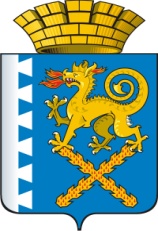 Р Е Ш Е Н И Е Думы Новолялинского городского округа пятого созываот  25.08.2016г.   № 295					г. Новая Ляля									«О внесении изменений в Решение Думы   Новолялинского городского округа пятого созыва  от 24.12.2015г. № 270 «О бюджете Новолялинского городского округа на 2016 год»Принято Думой Новолялинскогогородского округа 25 августа 2016 года. Председатель ДумыНоволялинского городского округа___________________ В.А. Горбунов          Рассмотрев Постановление главы Новолялинского городского округа от 12.08.  2016г. № 706   «О внесении на рассмотрение в Думу Новолялинского городского округа проекта Решения Думы Новолялинского городского округа  «О внесении изменений в Решение Думы Новолялинского городского округа пятого созыва от 24.12.2015г. № 270 «О бюджете Новолялинского городского округа на 2016 год», с учетом изменений, произведенных в соответствии с Решением Думы  Новолялинского городского округа пятого созыва от 31.03.2016г. №278, от 25.05.2016г. №284, Постановление главы Новолялинского городского округа  от 10.08.2016г. №701 «О внесении изменений в постановление Главы Новолялинского городского округа от 24.12.2015г. №1410 «О порядке осуществления бюджетных полномочий главных администраторов (администраторов) и закреплении источников доходов бюджета Новолялинского городского округа за главными администраторами поступлений в бюджет, администрирование которых не закреплено законодательством Российской Федерацией и Свердловской области», руководствуясь Бюджетным кодексом Российской Федерации, Положением о бюджетном процессе в Новолялинском городском округе, утвержденным Решением Думы Новолялинского городского округа от 27.06.2013г. № 109, ст.23 Устава Новолялинского городского округа,		 Дума  Новолялинского городского округа  РЕШИЛА:	1. Увеличить      доходы    бюджета   Новолялинского городского округа на 3067,4 тысяч рублей.	2. Увеличить расходы    бюджета Новолялинского городского  округа   на  3067,4 тысяч рублей.	3. Внести в Решение Думы Новолялинского городского округа от 24.12.2015г. № 270 «О бюджете Новолялинского городского округа на 2016 год» следующие изменения:	1) В пункте 1 статьи 1 заменить «729 661,5 тысяч рублей» на «732 728,9 тысяч рублей», «452 069 тысяч рублей» на «455 136,4 тысяч рублей».	2) Пункт 2 статьи 1 заменить «806 660,1 тысяч рублей» на «809 727,5 тысяч рублей».	3) В статье 9 заменить «51 695,1 тысяч рублей» на «53 974,1 тысяч рублей».	4. Приложения 1,3,4,8 изложить в новой редакции (прилагаются).     	5. Настоящее Решение опубликовать в «Муниципальном вестнике Новолялинского городского округа» и на официальном сайте Новолялинского городского округа  http://nlyalyago.ru.	6. Настоящее Решение вступает в силу с момента официального опубликования.	 7. Контроль исполнения настоящего Решения возложить на  комиссию Думы Новолялинского городского округа по бюджету, финансам, налогам и муниципальной собственности (В.Ю.Федоров).	 Глава Новолялинского городского округа           			      			        С.А. БондаренкоПриложение 3к Решению Думы Новолялинского городского округа    «О внесении изменений в Решение Думы  Новолялинского городского округа от 24.12.2015г. №270 «О бюджете Новолялинского городского округа на 2016 год»от 25.08.2016г. № 295РАСПРЕДЕЛЕНИЕ БЮДЖЕТНЫХ АССИГНОВАНИЙ ПО РАЗДЕЛАМ, ПОДРАЗДЕЛАМ, ЦЕЛЕВЫМ  СТАТЬЯМ (МУНИЦИПАЛЬНЫМ ПРОГРАММАМ И НЕПРОГРАММНЫМ НАПРАВЛЕНИЯМ ДЕЯТЕЛЬНОСТИ),  ГРУППАМ И ПОДГРУППАМ ВИДОВ РАСХОДОВ КЛАССИФИКАЦИИ РАСХОДОВ БЮДЖЕТОВПриложение 4к Решению Думы Новолялинского городского округа    «О внесении изменений в Решение Думы  Новолялинского городского округа от 24.12.2015г. №270 «О бюджете Новолялинского городского округа на 2016 год»от 25.08.2016г. № 295 ВЕДОМСТВЕННАЯ СТРУКТУРА РАСХОДОВ  МЕСТНОГО БЮДЖЕТАПриложение 8к Решению Думы Новолялинского городского округа    «О внесении изменений в Решение Думы  Новолялинского городского округа от 24.12.2015г. №270 «О бюджете Новолялинского городского округа на 2016 год»от 25.08.2016г.  № 295ПЕРЕЧЕНЬ  МУНИЦИПАЛЬНЫХ  ПРОГРАММ НОВОЛЯЛИНСКОГО ГОРОДСКОГО ОКРУГАПриложение 1к Решению Думы Новолялинского городского округа    «О внесении изменений в Решение Думы  Новолялинского городского округа от 24.12.2015г. №270 «О бюджете Новолялинского городского округа на 2016 год»от  25.08.2016г. № 295 СВОД ДОХОДОВ МЕСТНОГО БЮДЖЕТАПриложение 1к Решению Думы Новолялинского городского округа    «О внесении изменений в Решение Думы  Новолялинского городского округа от 24.12.2015г. №270 «О бюджете Новолялинского городского округа на 2016 год»от  25.08.2016г. № 295 СВОД ДОХОДОВ МЕСТНОГО БЮДЖЕТАПриложение 1к Решению Думы Новолялинского городского округа    «О внесении изменений в Решение Думы  Новолялинского городского округа от 24.12.2015г. №270 «О бюджете Новолялинского городского округа на 2016 год»от  25.08.2016г. № 295 СВОД ДОХОДОВ МЕСТНОГО БЮДЖЕТАПриложение 1к Решению Думы Новолялинского городского округа    «О внесении изменений в Решение Думы  Новолялинского городского округа от 24.12.2015г. №270 «О бюджете Новолялинского городского округа на 2016 год»от  25.08.2016г. № 295 СВОД ДОХОДОВ МЕСТНОГО БЮДЖЕТАНомерстрокиКодбюджетнойклассификацииНаименованиедоходовСумма в тысячахрублях100010000000000000000НАЛОГОВЫЕ И НЕНАЛОГОВЫЕ ДОХОДЫ277'392.5200010100000000000000НАЛОГИ НА ПРИБЫЛЬ, ДОХОДЫ228'005.0318210102000010000110Налог на доходы физических лиц228'005.0418210102010010000110Налог на доходы физических лиц с доходов, источником которых является налоговый агент, за исключением доходов, в отношении которых исчисление и уплата налога осуществляется в соответствии со статьями 227, 227.1 и 228 Налогового Кодекса Российской Федерации227'499.0518210102040010000110Налог на доходы физических  лиц в виде фиксированных авансовых платежей с доходов, полученных физическими лицами, являющимися иностранными гражданами, осуществляющими трудовую деятельность по найму на основании патента в соответствии со статьей 227.1 Налогового Кодекса Российской Федерации506.0600010300000000000000НАЛОГИ НА ТОВАРЫ (РАБОТЫ, УСЛУГИ) РЕАЛИЗУЕМЫЕ НА ТЕРРИТОРИИ РОССИЙСКОЙ ФЕДЕРАЦИИ4'199.0710010302000010000110Акцизы по подакцизным товарам (продукции), производимым на территории Российской Федерации4'199.0810010302230010000110Доходы от уплаты акцизов на дизельное топливо, подлежащие распределению между бюджетами субъектов Российской Федерации и местными бюджетами с учетом установленных дифференцированных нормативов отчислений в местные бюджеты1'474.0910010302240010000110Доходы от уплаты акцизов на моторные масла для дизельных и (или) карбюраторных (инжекторных) двигателей, подлежащие распределению между бюджетами субъектов Российской Федерации и местными бюджетами с учетом установленных дифференцированных нормативов отчислений в местные бюджеты34.01010010302250010000110Доходы от уплаты акцизов на автомобильный бензин, подлежащие распределению между бюджетами субъектов Российской Федерации и местными бюджетами с учетом установленных дифференцированных нормативов отчислений в местные бюджеты2'691.01100010500000000000000НАЛОГИ   НА СОВОКУПНЫЙ ДОХОД9'974.01218210501000000000110Налог, взимаемый в связи с применением упрощенной системы налогообложения1'815.01318210501010010000110Налог, взимаемый с налогоплательщиков, выбравших в качестве объекта налогообложения доходы524.01418210501020010000110Налог, взимаемый с налогоплательщиков, выбравших в качестве объекта налогообложения доходы, уменьшенные на величину расходов859.01518210501050010000110Минимальный налог, зачисляемый в бюджеты субъектов Российской Федерации432.01618210502000020000110Единый налог на  вмененный доход для отдельных  видов деятельности7'752.01718210502010020000110Единый налог на  вмененный доход для отдельных  видов деятельности7'752.01818210503000010000110Единый сельскохозяйственный налог18.01918210503010010000110Единый сельскохозяйственный налог18.02018210504000020000110Налог, взимаемый в связи с применением патентной системы налогообложения389.02118210504010020000110Налог, взимаемый в связи с применением патентной системы налогообложения, зачисляемый в бюджеты городских округов389.02200010600000000000000НАЛОГИ НА  ИМУЩЕСТВО12'011.02318210601000000000110Налог на  имущество физических лиц3'046.02418210601020040000110Налог на имущество физических лиц, взимаемый по ставкам, применяемым к объектам налогообложения, расположенным в границах городских округов3'046.02518210606000000000110Земельный налог8'965.02618210606032040000110Земельный налог с организаций, обладающих земельным участком, расположенным в границах городских округов8'135.02718210606042040000110Земельный налог с физических лиц, обладающих земельным участком, расположенным в границах городских округов830.02800010800000000000000ГОСУДАРСТВЕННАЯ ПОШЛИНА1'737.02918210803000010000110Государственная пошлина по делам, рассматриваемым  в судах общей юрисдикции, мировыми судьями1'737.03018210803010010000110Государственная пошлина по делам, рассматриваемым в судах общей юрисдикции, мировыми судьями  (за исключением Верховного Суда Российской Федерации)1'737.03100011100000000000000ДОХОДЫ ОТ ИСПОЛЬЗОВАНИЯ ИМУЩЕСТВА, НАХОДЯЩЕГОСЯ В ГОСУДАРСТВЕННОЙ И МУНИЦИПАЛЬНОЙ   СОБСТВЕННОСТИ13'645.03200011105000000000120Доходы, получаемые в виде арендной либо иной платы за передачу в возмездное пользование государственного и муниципального имущества (за исключением имущества бюджетных и автономных учреждений, а также имущества государственных и муниципальных унитарных предприятий, в том  числе казенных)13'587.03300011105010000000120Доходы, получаемые в виде арендной платы за  земельные участки, государственная собственность на  которые не разграничена, а также средства от продажи права на заключение договоров аренды указанных земельных участков5'135.03490111105012040000120Доходы, получаемые в виде арендной платы за земельные участки, государственная собственность на которые не разграничена и которые расположены в границах городских округов, а также средства от продажи права на заключение договоров аренды указанных земельных участков5'135.03590111105012040001120Доходы, получаемые в виде арендной платы за земельные участки, государственная собственность на которые не разграничена и которые расположены в границах городских округов, а также средства от продажи права на заключение договоров аренды указанных земельных участков (доходы, получаемые в виде арендной платы за указанные земельные участки)5'135.03600011105020000000120Доходы, получаемые в виде арендной платы за земли после разграничения государственной собственности на землю, а также средства от продажи права на заключение договоров аренды указанных земельных участков (за исключением земельных участков бюджетных и автономных учреждений)340.03790111105024040000120Доходы, получаемые в виде арендной платы, а также средства от продажи права на заключение договоров аренды за земли, находящиеся в собственности городских округов (за исключением земельных участков муниципальных бюджетных и автономных учреждений) 340.03890111105024040001120Доходы, получаемые в виде арендной платы, а также средства от продажи права на заключение договоров аренды за земли, находящиеся в собственности городских округов (за исключением земельных участков муниципальных бюджетных и автономных учреждений) (доходы, получаемые в виде арендной платы за указанные земельные участки)340.03900011105030000000120Доходы, от сдачи в аренду имущества, находящегося в оперативном управлении органов государственной власти, органов местного самоуправления, государственных внебюджетных фондов и созданных ими учреждений (за исключением имущества бюджетных и автономных учреждений)1'750.04090111105034040000120Доходы от сдачи в аренду  имущества, находящегося в оперативном управлении органов управления городских округов и созданных ими учреждений (за исключением имущества муниципальных бюджетных и автономных учреждений)1'750.04190111105034040001120Доходы от сдачи в аренду  имущества, находящегося в оперативном управлении органов управления городских округов и созданных ими учреждений (за исключением имущества муниципальных бюджетных и автономных учреждений) (доходы от сдачи в аренду объектов нежилого фонда, находящихся в оперативном управлении органов управления городских округов и созданных ими учреждений и не являющихся памятниками истории, культуры и градостроительства муниципальной формы собственности)1'400.04290111105034040007120Доходы от сдачи в аренду  имущества, находящегося в оперативном управлении органов управления городских округов и созданных ими учреждений (за исключением имущества муниципальных бюджетных и автономных учреждений) (доходы от сдачи в аренду движимого имущества, находящегося в оперативном управлении органов управления городских округов и созданных ими учреждений) 350.04300011105070000000120Доходы от сдачи в аренду имущества, составляющего государственную (муниципальную) казну (за исключением земельных участков)6'362.04490111105074040000120Доходы от сдачи в аренду имущества, составляющего казну городских округов (за исключением земельных участков)6'362.04590111105074040003120Доходы от сдачи в аренду имущества, составляющего казну городских округов (за исключением земельных участков) (доходы от сдачи в аренду объектов нежилого фонда городских округов, находящихся в казне городских округов и не являющихся памятниками истории, культуры и градостроительства) 2'307.04690111105074040004120Доходы от сдачи в аренду имущества, составляющего казну городских округов (за исключением земельных участков) (плата за пользование жилыми помещениями (плата за наем) муниципального жилищного фонда, находящегося в казне городских округов)4'000.04790111105074040008120Доходы от сдачи в аренду имущества, составляющего казну городских округов (за исключением земельных участков) (доходы по договорам на установку и эксплуатацию рекламной конструкции на недвижимом имуществе, находящемся в казне городских округов)55.04800011107000000000120Платежи    от     государственных     и   муниципальных унитарных предприятий58.04990111107010000000120Доходы от  перечисления  части  прибыли                           государственных     и     муниципальных унитарных    предприятий,    остающейся после  уплаты  налогов  и  обязательных  платежей58.05090111107014040000120Доходы от перечисления  части  прибыли,      остающейся после уплаты налогов и  иных  обязательных   платежей   муниципальных унитарных    предприятий,     созданных городскими округами58.05100011200000000000000ПЛАТЕЖИ ПРИ ПОЛЬЗОВАНИИ ПРИРОДНЫМИ РЕСУРСАМИ293.05204811201000010000120Плата за негативное воздействие на окружающую среду293.05304811201010016000120Плата за выбросы загрязняющих веществ в атмосферный воздух стационарными объектами267.05404811201020016000120Плата за выбросы загрязняющих веществ в атмосферный воздух передвижными объектами1.05504811201030016000120Плата за сбросы загрязняющих веществ в водные объекты1.05604811201040016000120Плата за размещение отходов производства и потребления24.05700011300000000000000ДОХОДЫ ОТ ОКАЗАНИЯ ПЛАТНЫХ УСЛУГ (РАБОТ) И КОМПЕНСАЦИИ ЗАТРАТ ГОСУДАРСТВА5'145.05800011301990000000130Прочие доходы от оказания платных услуг (работ)5'145.05900011301994040000130Прочие доходы от оказания платных услуг (работ) получателями средств бюджетов городских округов5'145.06090611301994040001130Прочие доходы от оказания платных услуг (работ) получателями средств бюджетов городских округов (в части платы за  присмотр и уход за детьми, осваивающими образовательные программы дошкольного образования в казенных муниципальных образовательных организациях)2'388.06190611301994040003130Прочие доходы от оказания платных услуг (работ) получателями средств бюджетов городских округов (плата за питание учащихся в казенных муниципальных общеобразовательных школах)82.06290611301994040004130Прочие доходы от оказания платных услуг (работ) получателями средств бюджетов городских округов (прочие доходы от оказания платных услуг (работ)2'675.06300011400000000000000ДОХОДЫ ОТ ПРОДАЖИ МАТЕРИАЛЬНЫХ И НЕМАТЕРИАЛЬНЫХ АКТИВОВ858.56400011402000000000000Доходы от реализации имущества, находящегося в государственной и муниципальной собственности (за исключением движимого имущества бюджетных и автономных учреждений, а также имущества государственных и муниципальных унитарных предприятий, в том числе казенных) 358.56500011402040040000410Доходы от реализации имущества, находящегося в  собственности городских округов (за исключением движимого имущества муниципальных бюджетных и автономных учреждений, а также имущества муниципальных унитарных предприятий, в том числе казенных), в части реализации основных средств по указанному имуществу358.56600011402043040000410Доходы от реализации иного имущества, находящегося в собственности городских округов (за исключением имущества муниципальных бюджетных и автономных учреждений, а также имущества муниципальных унитарных предприятий, в том числе казенных), в части реализации основных средств по указанному имуществу358.56790111402043040002410Доходы от реализации иного имущества, находящегося в собственности городских округов (за исключением имущества муниципальных бюджетных и автономных учреждений, а также имущества муниципальных унитарных предприятий, в том числе казенных), в части реализации основных средств по указанному имуществу (прочие доходы от реализации иного имущества)358.56800011406000000000430Доходы от продажи земельных участков, находящихся в государственной и муниципальной собственности 500.06900011406010000000430Доходы от продажи земельных участков, государственная собственность на которые не разграничена500.07090111406012040000430Доходы от продажи земельных участков, государственная собственность на которые не разграничена и которые расположены в границах городских округов500.07100011600000000000000ШТРАФЫ, САНКЦИИ, ВОЗМЕЩЕНИЕ УЩЕРБА1'525.07214111608010016000140Денежные взыскания (штрафы) за административные правонарушения в области государственного регулирования производства и оборота этилового спирта, алкогольной, спиртосодержащей продукции25.07314111625050016000140Денежные взыскания (штрафы) за нарушение законодательства в области охраны окружающей среды30.07414111628000016000140Денежные взыскания (штрафы) за нарушение законодательства в области обеспечения санитарно-эпидемиологического благополучия человека и законодательства в сфере защиты прав потребителей180.07518811630030016000140Прочие денежные взыскания (штрафы) за правонарушения в области дорожного движения100.07616111633040046000140Денежные взыскания (штрафы) за нарушение законодательства Российской Федерации о контрактной системе в сфере закупок товаров, работ, услуг для обеспечения государственных и муниципальных нужд для нужд городских округов50.07718811643000016000140Денежные взыскания (штрафы) за нарушение законодательства Российской Федерации об административных правонарушениях, предусмотренные статьей 20.25 Кодекса Российской Федерации об административных правонарушениях110.07890111651020020000140Денежные взыскания (штрафы), установленные законами субъектов Российской Федерации за несоблюдение муниципальных правовых актов, зачисляемые в бюджеты городских округов70.07900011690000000000140Прочие поступления от денежных взысканий (штрафов) и иных сумм в возмещение ущерба960.08001711690040040000140Прочие поступления от денежных взысканий (штрафов) и иных сумм в возмещение ущерба, зачисляемые в бюджеты городских округов30.08103911690040040000140Прочие поступления от денежных взысканий (штрафов) и иных сумм в возмещение ущерба, зачисляемые в бюджеты городских округов25.08214111690040046000140Прочие поступления от денежных взысканий (штрафов) и иных сумм в возмещение ущерба, зачисляемые в бюджеты городских округов215.08318811690040046000140Прочие поступления от денежных взысканий (штрафов) и иных сумм в возмещение ущерба, зачисляемые в бюджеты городских округов690.084ИТОГО  НАЛОГОВЫХ И НЕНАЛОГОВЫХ ДОХОДОВ277'392.58500020000000000000000БЕЗВОЗМЕЗДНЫЕ  ПОСТУПЛЕНИЯ455'336.48600020200000000000000БЕЗВОЗМЕЗДНЫЕ ПОСТУПЛЕНИЯ ОТ ДРУГИХ БЮДЖЕТОВ БЮДЖЕТНОЙ СИСТЕМЫ РОССИЙСКОЙ ФЕДЕРАЦИИ455'136.48700020201000000000151ДОТАЦИИ БЮДЖЕТАМ СУБЪЕКТОВ РОССИЙСКОЙ ФЕДЕРАЦИИ И МУНИЦИПАЛЬНЫХ ОБРАЗОВАНИЙ 90'072.08800020201001000000151Дотации на выравнивание бюджетной обеспеченности 90'072.08991920201001040000151Дотации бюджетам городских округов на выравнивание бюджетной обеспеченности 73'854.09091920201001040000151Дотация бюджетам городских округов на выравнивание бюджетной обеспеченности поселений16'218.09100020202000000000151СУБСИДИИ БЮДЖЕТАМ БЮДЖЕТНОЙ СИСТЕМЫ РОССИЙСКОЙ ФЕДЕРАЦИИ (МЕЖБЮДЖЕТНЫЕ СУБСИДИИ)53'297.29290120202009040000151Субсидии бюджетам городских округов на государственную поддержку малого и среднего предпринимательства, включая крестьянские (фермерские) хозяйства437.09390120202051040000151Субсидии бюджетам городских округов на реализацию федеральных целевых программ494.79490120202077040000151Субсидии бюджетам городских округов на софинансирование капитальных вложений в объекты муниципальной собственности15'000.09590120202999040000151Прочие субсидии бюджетам городских округов, предоставление которых предусмотрено подпрограммой "Экологическая безопасность Свердловской области" на 2014-2020 годы государственной программы Свердловской области "Обеспечение рационального и безопасного природопользования на территории Свердловской области до 2020 года", между муниципальными образованиями на территории Свердловской области, в 2016 году на организацию мероприятий по охране окружающей среды и природопользованию60.89690620202999040000151Прочие субсидии бюджетам городских округов на осуществление мероприятий по организации питания в муниципальных общеобразовательных учреждениях18'614.09790620202999040000151Прочие субсидии бюджетам городских округов на организацию отдыха детей в каникулярное время6'425.29890620202999040000151Прочие субсидии бюджетам городских округов, предоставление которых предусмотрено государственной программой Свердловской области "Развитие системы образования в Свердловской области до 2020 года", между муниципальными образованиями, расположенными на территории Свердловской области. в 2016 году на капитальный ремонт, приведение в соответствии с требованиями пожарной безопасности и санитарного законодательства зданий и сооружений муниципальных загородных оздоровительных лагерей541.79990620202999040000151Прочие субсидии бюджетам городских округов, предоставление которых предусмотрено государственной программой Свердловской области "Развитие физической культуры, спорта и молодежной политики в Свердловской области до 2020 года", между муниципальными образованиями, расположенными на территории Свердловской области, в 2016 году на развитие материально-технической базы муниципальных организаций дополнительного образования детей - детско-юношеских спортивных школ и специализированных детско-юношеских спортивных школ олимпийского резерва118.510090620202999040000151Прочие субсидии бюджетам городских округов, предоставление которых предусмотрено государственной программой Свердловской области "Развитие физической культуры, спорта и молодежной политики в Свердловской области до 2020 года", между муниципальными образованиями, расположенными на территории Свердловской области, в 2016 году на обеспечение подготовки молодых граждан к военной службе76.310191920202999040000151Прочие субсидии бюджетам городских округов на выравнивание бюджетной обеспеченности муниципальных районов (городских округов) по реализации ими их отдельных расходных обязательств по вопросам местного значения11'529.010200020203000000000151СУБВЕНЦИИ БЮДЖЕТАМ СУБЪЕКТОВ РОССИЙСКОЙ ФЕДЕРАЦИИ И МУНИЦИПАЛЬНЫХ ОБРАЗОВАНИЙ307'356.210390120203001040000151Субвенции бюджетам городских округов на оплату жилищно-коммунальных услуг отдельным категориям граждан12'882.010490120203007040000151Субвенции бюджетам городских округов на составление (изменение) списков кандидатов в присяжные заседатели федеральных судов общей юрисдикции в Российской Федерации7.410590120203015040000151Субвенции бюджетам городских округов на осуществление первичного воинского учета на территориях, где отсутствуют военные комиссариаты1'062.910690120203022040000151Субвенции бюджетам городских округов на предоставление гражданам субсидий на оплату жилого помещения и коммунальных услуг 7'820.010790120203024040000151Субвенции бюджетам городских округов на осуществление государственного полномочия Свердловской области по хранению, комплектованию, учету и использованию архивных документов, относящихся к государственной собственности Свердловской области192.010890120203024040000151Субвенции бюджетам городских округов на осуществление государственного полномочия Свердловской области по предоставлению отдельным категориям граждан  компенсации расходов на оплату жилого помещения и  коммунальных услуг37'022.010990120203024040000151Субвенции бюджетам городских округов на осуществление государственного полномочия Свердловской области по определению перечня должностных лиц, уполномоченных составлять протоколы об административных правонарушениях, предусмотренных законом Свердловской области0.111090120203024040000151Субвенции бюджетам городских округов на осуществление государственного полномочия Свердловской области по созданию административных комиссий98.311190120203024040000151Субвенции бюджетам городских округов на осуществление государственного полномочия Свердловской области по организации проведения мероприятий по отлову и содержанию безнадзорных собак511.911290120203121040000151Субвенции бюджетам городских округов на проведение Всероссийской сельскохозяйственной переписи в 2016 году547.611390620203999040000151Прочие субвенции бюджетам городских округов на обеспечение государственных гарантий прав граждан на получение общедоступного и бесплатного дошкольного, начального общего, основного общего, среднего (полного) общего, а также дополнительного образования в муниципальных общеобразовательных организациях для реализации основных общеобразовательных программ в части финансирования расходов на оплату труда работников общеобразовательных организаций, расходов на учебные пособия, технические средства, расходные материалы и хозяйственные нужды (за  исключением расходов на содержание зданий и коммунальных расходов)154'162.011490620203999040000151Прочие субвенции бюджетам городских округов на финансовое обеспечение государственных гарантий реализации прав на получение общедоступного и бесплатного дошкольного образования в муниципальных дошкольных образовательных организациях93'050.011500020204000000000151ИНЫЕ МЕЖБЮДЖЕТНЫЕ ТРАНСФЕРТЫ4'411.011690820204052040000151Межбюджетные трансферты, передаваемые бюджетам городских округов на государственную поддержку муниципальных учреждений культуры, находящихся на территориях сельских поселений300.011790620204999040000151Прочие межбюджетные трансферты, передаваемые бюджетам городских округов на обеспечение бесплатного проезда детей-сирот и детей, оставшихся без попечения родителей, обучающихся в муниципальных образовательных учреждениях, на городском, пригородном, в сельской местности на внутрирайонном транспорте (кроме такси), а также бесплатного проезда один раз в год к месту жительства и обратно к месту учебы580.011890820204999040000151Прочие межбюджетные трансферты, передаваемые бюджетам городских округов на обеспечение меры социальной поддержки по бесплатному получению художественного образования в муниципальных учреждениях дополнительного образования, в том числе в домах детского творчества, школах искусств, детям-сиротам, детям, оставшимся без попечения родителей, и иным категориям несовершеннолетних граждан, нуждающихся в социальной поддержке3'531.011900020700000000000180ПРОЧИЕ БЕЗВОЗМЕЗДНЫЕ ПОСТУПЛЕНИЯ200.012090120704050040000180Прочие безвозмездные поступления в бюджеты городских округов200.0121ВСЕГО ДОХОДОВ732'728.9Номер строки  Код раздела, подраз-делаКод целевой статьиКод вида расходовНаименование раздела, подраздела, целевой статьи и вида расходовНаименование раздела, подраздела, целевой статьи и вида расходовСумма, в тысячах рублейСумма, в тысячах рублей1234556610100Общегосударственные вопросы Общегосударственные вопросы 70'752.070'752.020102Функционирование высшего должностного лица субъекта Российской Федерации и муниципального образования Функционирование высшего должностного лица субъекта Российской Федерации и муниципального образования 1'740.01'740.0301027000000000Непрограммные направления расходовНепрограммные направления расходов1'740.01'740.0401027000001203Глава муниципального образованияГлава муниципального образования1'740.01'740.0501027000001203120Расходы на выплаты персоналу государственных (муниципальных) органов Расходы на выплаты персоналу государственных (муниципальных) органов 1'740.01'740.060103Функционирование законодательных (представительных) органов государственной власти и представительных органов муниципальных образованийФункционирование законодательных (представительных) органов государственной власти и представительных органов муниципальных образований1'848.71'848.7701037000000000Непрограммные направления расходовНепрограммные направления расходов1'848.71'848.7801037000001204Центральный аппаратЦентральный аппарат675.8675.8901037000001204120Расходы на выплаты персоналу государственных (муниципальных) органов Расходы на выплаты персоналу государственных (муниципальных) органов 606.6606.61001037000001204240Иные закупки товаров, работ и услуг для обеспечения государственных (муниципальных) нуждИные закупки товаров, работ и услуг для обеспечения государственных (муниципальных) нужд69.269.21101037000001211Председатель представительного органа муниципального образованияПредседатель представительного органа муниципального образования1'172.91'172.91201037000001211120Расходы на выплаты персоналу государственных (муниципальных) органов Расходы на выплаты персоналу государственных (муниципальных) органов 1'172.91'172.9130104Функционирование Правительства Российской Федерации, высших исполнительных органов государственной власти субъектов Российской Федерации, местных администрацийФункционирование Правительства Российской Федерации, высших исполнительных органов государственной власти субъектов Российской Федерации, местных администраций28'448.128'448.11401047000000000Непрограммные направления расходовНепрограммные направления расходов26'475.926'475.91501047000001204Центральный аппаратЦентральный аппарат20'833.220'833.21601047000001204120Расходы на выплату персоналу государственных (муниципальных) органов Расходы на выплату персоналу государственных (муниципальных) органов 19'354.219'354.21701047000001204240Иные закупки товаров, работ и услуг для обеспечения государственных (муниципальных) нуждИные закупки товаров, работ и услуг для обеспечения государственных (муниципальных) нужд1'478.01'478.01801047000001204850Уплата налогов, сборов и иных платежейУплата налогов, сборов и иных платежей1.01.01901047000001215Территориальные органыТерриториальные органы5'642.75'642.72001047000001215120Расходы на выплату персоналу государственных (муниципальных) органов Расходы на выплату персоналу государственных (муниципальных) органов 5'056.75'056.72101047000001215240Иные закупки товаров, работ и услуг для обеспечения государственных (муниципальных) нуждИные закупки товаров, работ и услуг для обеспечения государственных (муниципальных) нужд580.0580.02201047000001215850Уплата налогов, сборов и иных платежейУплата налогов, сборов и иных платежей6.06.02301048100000000Муниципальная программа "Развитие культуры в Новолялинском городском округе до 2020 года"Муниципальная программа "Развитие культуры в Новолялинском городском округе до 2020 года"1'972.21'972.22401048130000000Подпрограмма "Обеспечение реализации муниципальной программы "Развитие культуры в Новолялинском городском округе до 2020 года"Подпрограмма "Обеспечение реализации муниципальной программы "Развитие культуры в Новолялинском городском округе до 2020 года"1'972.21'972.22501048130201204Обеспечение деятельности аппарата отдела культуры, молодежной политики и спортаОбеспечение деятельности аппарата отдела культуры, молодежной политики и спорта1'972.21'972.22601048130201204120Расходы на выплату персоналу государственных (муниципальных) органов Расходы на выплату персоналу государственных (муниципальных) органов 1'949.21'949.22701048130201204240Иные закупки товаров, работ и услуг для обеспечения государственных (муниципальных) нуждИные закупки товаров, работ и услуг для обеспечения государственных (муниципальных) нужд23.023.0280105Судебная системаСудебная система7.47.42901051900000000Государственная программа Свердловской области «Обеспечение деятельности мировых судей Свердловской области до 2020 года»Государственная программа Свердловской области «Обеспечение деятельности мировых судей Свердловской области до 2020 года»7.47.43001051900251200Финансовое обеспечение государственных полномочий по составлению (изменению и дополнению) списков кандидатов в присяжные заседатели федеральных судов общей юрисдикцииФинансовое обеспечение государственных полномочий по составлению (изменению и дополнению) списков кандидатов в присяжные заседатели федеральных судов общей юрисдикции7.47.43101051900251200240Иные закупки товаров, работ и услуг для обеспечения государственных (муниципальных) нуждИные закупки товаров, работ и услуг для обеспечения государственных (муниципальных) нужд7.47.4320106Обеспечение деятельности финансовых, налоговых и таможенных органов и органов финансового (финансово-бюджетного) надзора Обеспечение деятельности финансовых, налоговых и таможенных органов и органов финансового (финансово-бюджетного) надзора 10'410.510'410.53301067000000000Непрограммные направления расходовНепрограммные направления расходов2'616.42'616.43401067000001204Центральный аппаратЦентральный аппарат1'633.41'633.43501067000001204120Расходы на выплаты персоналу государственных (муниципальных) органов Расходы на выплаты персоналу государственных (муниципальных) органов 1'401.41'401.43601067000001204240Иные закупки товаров, работ и услуг для обеспечения государственных (муниципальных) нуждИные закупки товаров, работ и услуг для обеспечения государственных (муниципальных) нужд229.0229.03701067000001204850Уплата  налогов, сборов и иных платежейУплата  налогов, сборов и иных платежей3.03.03801067000001225Руководитель контрольно-счетной палаты муниципального образования и его заместителиРуководитель контрольно-счетной палаты муниципального образования и его заместители983.0983.03901067000001225120Расходы на выплаты персоналу государственных (муниципальных) органов Расходы на выплаты персоналу государственных (муниципальных) органов 983.0983.04001069000000000Муниципальная программа Новолялинского городского округа «Управление  муниципальными финансами Новолялинского городского округа  до 2020 года"Муниципальная программа Новолялинского городского округа «Управление  муниципальными финансами Новолялинского городского округа  до 2020 года"7'794.17'794.14101069040000000Подпрограмма "Обеспечение реализации муниципальной программы "Подпрограмма "Обеспечение реализации муниципальной программы "7'794.17'794.14201069040101204Обеспечение деятельности муниципальных органов (центральный аппарат)Обеспечение деятельности муниципальных органов (центральный аппарат)7'794.17'794.14301069040101204120Расходы на выплату персоналу муниципальных органов Расходы на выплату персоналу муниципальных органов 7'456.17'456.14401069040101204240Иные закупки товаров, работ и услуг для обеспечения государственных (муниципальных) нуждИные закупки товаров, работ и услуг для обеспечения государственных (муниципальных) нужд335.0335.04501069040101204850Уплата прочих налогов, сборов и иных платежейУплата прочих налогов, сборов и иных платежей3.03.0460111Резервные фондыРезервные фонды1'201.71'201.74701117000000000Непрограммные направления расходовНепрограммные направления расходов1'201.71'201.74801117000007005Резервные фонды местных администраций Резервные фонды местных администраций 1'201.71'201.74901117000007005870Резервные средстваРезервные средства1'201.71'201.7500113Другие общегосударственные вопросыДругие общегосударственные вопросы27'095.627'095.65101131100000000Муниципальная программа «Развитие муниципальной службы в Новолялинском городском округе до 2020 года»Муниципальная программа «Развитие муниципальной службы в Новолялинском городском округе до 2020 года»1'173.01'173.05201131110000000Подпрограмма «Развитие муниципальной службы в Новолялинском городском округе до 2020 года»Подпрограмма «Развитие муниципальной службы в Новолялинском городском округе до 2020 года»921.0921.05301131110100000Обучение муниципальных служащихОбучение муниципальных служащих200.0200.05401131110100000240Иные закупки товаров, работ и услуг для обеспечения государственных (муниципальных) нуждИные закупки товаров, работ и услуг для обеспечения государственных (муниципальных) нужд200.0200.05501131110300000Обеспечение социальных  гарантий при выходе муниципального служащего на пенсию Обеспечение социальных  гарантий при выходе муниципального служащего на пенсию 500.0500.05601131110300000320Социальные выплаты гражданам, кроме публичных нормативных социальных выплатСоциальные выплаты гражданам, кроме публичных нормативных социальных выплат500.0500.05701131110500000Проведение диспансеризации муниципальных служащихПроведение диспансеризации муниципальных служащих150.0150.05801131110500000240Иные закупки товаров, работ и услуг для обеспечения государственных (муниципальных) нуждИные закупки товаров, работ и услуг для обеспечения государственных (муниципальных) нужд150.0150.05901131110600000Информационная безопасность и защита персональных данныхИнформационная безопасность и защита персональных данных71.071.06001131110600000240Иные закупки товаров, работ и услуг для обеспечения государственных (муниципальных) нуждИные закупки товаров, работ и услуг для обеспечения государственных (муниципальных) нужд71.071.06101131120000000Подпрограмма "Противодействие коррупции в Новолялинском городском округе до 2020 года"Подпрограмма "Противодействие коррупции в Новолялинском городском округе до 2020 года"60.060.06201131120400000Обеспечение доступа к информации о деятельности органов местного самоуправления через СМИ, официальный сайт администрации Новолялинского городского округаОбеспечение доступа к информации о деятельности органов местного самоуправления через СМИ, официальный сайт администрации Новолялинского городского округа50.050.06301131120400000240Иные закупки товаров, работ и услуг для обеспечения государственных (муниципальных) нуждИные закупки товаров, работ и услуг для обеспечения государственных (муниципальных) нужд50.050.06401131120500000Организация и проведение семинаров-совещаний с работниками органов местного самоуправления, муниципальных предприятий и учреждений по вопросам реализации мероприятий, направленных на профилактику коррупционных правонарушений и формирования нетерпимого отношения к проявлениям коррупцииОрганизация и проведение семинаров-совещаний с работниками органов местного самоуправления, муниципальных предприятий и учреждений по вопросам реализации мероприятий, направленных на профилактику коррупционных правонарушений и формирования нетерпимого отношения к проявлениям коррупции10.010.06501131120500000240Иные закупки товаров, работ и услуг для обеспечения государственных (муниципальных) нуждИные закупки товаров, работ и услуг для обеспечения государственных (муниципальных) нужд10.010.06601131130000000Подпрограмма  "Развитие архивного дела в Новолялинском городском округе до 2020 года"Подпрограмма  "Развитие архивного дела в Новолялинском городском округе до 2020 года"192.0192.06701131130046100Осуществление государственных полномочий органами местного самоуправления по хранению, комплектованию, учету и использованию архивных документов, относящихся к государственной собственности Свердловской областиОсуществление государственных полномочий органами местного самоуправления по хранению, комплектованию, учету и использованию архивных документов, относящихся к государственной собственности Свердловской области192.0192.06801131130046100240Иные закупки товаров, работ и услуг для обеспечения государственных (муниципальных) нуждИные закупки товаров, работ и услуг для обеспечения государственных (муниципальных) нужд192.0192.06901131200000000Муниципальная программа «Развитие транспорта, дорожного хозяйства, связи и информационных технологий Новолялинского городского округа до 2020 года»Муниципальная программа «Развитие транспорта, дорожного хозяйства, связи и информационных технологий Новолялинского городского округа до 2020 года»177.6177.67001131220000000Подпрограмма "Развитие информационного общества Новолялинского городского округа до 2020 года"Подпрограмма "Развитие информационного общества Новолялинского городского округа до 2020 года"177.6177.67101131220100000Подключение к единой сети передачи данных Правительства Свердловской области муниципальных учреждений"Подключение к единой сети передачи данных Правительства Свердловской области муниципальных учреждений"18.818.87201131220100000240Иные закупки товаров, работ и услуг для обеспечения государственных (муниципальных) нуждИные закупки товаров, работ и услуг для обеспечения государственных (муниципальных) нужд18.818.87301131220300000Приобретение средств вычислительной техники и оборудованияПриобретение средств вычислительной техники и оборудования100.0100.07401131220300000240Иные закупки товаров, работ и услуг для обеспечения государственных (муниципальных) нуждИные закупки товаров, работ и услуг для обеспечения государственных (муниципальных) нужд100.0100.07501131220400000Прочие расходы на информатизациюПрочие расходы на информатизацию58.858.87601131220400000240Иные закупки товаров, работ и услуг для обеспечения государственных (муниципальных) нуждИные закупки товаров, работ и услуг для обеспечения государственных (муниципальных) нужд58.858.87701131800000000Муниципальная программа «Развитие здравоохранения Новолялинского городского округа до 2020 года»Муниципальная программа «Развитие здравоохранения Новолялинского городского округа до 2020 года»60.060.07801131810000000Подпрограмма "Профилактика заболеваний и формирование здорового образа жизни"Подпрограмма "Профилактика заболеваний и формирование здорового образа жизни"60.060.07901131810100000Первичная профилактика ВИЧ-инфекцииПервичная профилактика ВИЧ-инфекции15.015.08001131810100000240Иные закупки товаров, работ и услуг для обеспечения государственных (муниципальных) нуждИные закупки товаров, работ и услуг для обеспечения государственных (муниципальных) нужд15.015.08101131810200000Повышение уровня информированности населения по вопросам туберкулезаПовышение уровня информированности населения по вопросам туберкулеза15.015.08201131810200000240Иные закупки товаров, работ и услуг для обеспечения государственных (муниципальных) нуждИные закупки товаров, работ и услуг для обеспечения государственных (муниципальных) нужд15.015.08301131810300000Повышение уровня информированности населения и формирования приоритета здорового образа жизниПовышение уровня информированности населения и формирования приоритета здорового образа жизни15.015.08401131810300000240Иные закупки товаров, работ и услуг для обеспечения государственных (муниципальных) нуждИные закупки товаров, работ и услуг для обеспечения государственных (муниципальных) нужд15.015.08501131810400000Создание среды, благоприятной для досуга, повышения физической активности населенияСоздание среды, благоприятной для досуга, повышения физической активности населения15.015.08601131810400000240Иные закупки товаров, работ и услуг для обеспечения государственных (муниципальных) нуждИные закупки товаров, работ и услуг для обеспечения государственных (муниципальных) нужд15.015.08701131900000000Государственная программа Свердловской области "Обеспечение деятельности мировых судей Свердловской области до 2020 года"Государственная программа Свердловской области "Обеспечение деятельности мировых судей Свердловской области до 2020 года"98.498.48801131900641100Осуществление государственного полномочия Свердловской области по определению перечня должностных лиц, уполномоченных составлять протоколы об административных правонарушениях, предусмотренных законом Свердловской областиОсуществление государственного полномочия Свердловской области по определению перечня должностных лиц, уполномоченных составлять протоколы об административных правонарушениях, предусмотренных законом Свердловской области0.10.18901131900641100240Иные закупки товаров, работ и услуг для обеспечения государственных (муниципальных) нуждИные закупки товаров, работ и услуг для обеспечения государственных (муниципальных) нужд0.10.19001131900741200Осуществление государственного полномочия Свердловской области по созданию административных комиссийОсуществление государственного полномочия Свердловской области по созданию административных комиссий98.398.39101131900741200120Расходы на выплаты персоналу государственных (муниципальных) органов Расходы на выплаты персоналу государственных (муниципальных) органов 53.153.19201131900741200240Иные закупки товаров, работ и услуг для обеспечения государственных (муниципальных) нуждИные закупки товаров, работ и услуг для обеспечения государственных (муниципальных) нужд45.245.29301137000000000Непрограммные направления расходовНепрограммные направления расходов24'865.024'865.09401137000005299Обеспечение деятельности учебно-методических кабинетов, централизованных бухгалтерий, групп хозяйственного обслуживанияОбеспечение деятельности учебно-методических кабинетов, централизованных бухгалтерий, групп хозяйственного обслуживания8'900.08'900.09501137000005299110Расходы на выплату персоналу казенных учрежденийРасходы на выплату персоналу казенных учреждений6'829.56'829.59601137000005299240Иные закупки товаров, работ и услуг для обеспечения государственных (муниципальных) нуждИные закупки товаров, работ и услуг для обеспечения государственных (муниципальных) нужд2'060.52'060.59701137000005299850Уплата  налогов, сборов и иных платежейУплата  налогов, сборов и иных платежей10.010.09801137000009203Выполнение других обязательств государстваВыполнение других обязательств государства15'965.015'965.09901137000009203240Иные закупки товаров, работ и услуг для обеспечения государственных (муниципальных) нуждИные закупки товаров, работ и услуг для обеспечения государственных (муниципальных) нужд455.0455.010001137000009203610Субсидии бюджетным учреждениям Субсидии бюджетным учреждениям 200.0200.010101137000009203830Исполнение судебных актовИсполнение судебных актов13'901.013'901.010201137000009203850Уплата прочих налогов, сборов и иных платежейУплата прочих налогов, сборов и иных платежей1'409.01'409.010301139000000000Муниципальная программа Новолялинского городского округа «Управление  муниципальными финансами Новолялинского городского округа  до 2020 года"Муниципальная программа Новолялинского городского округа «Управление  муниципальными финансами Новолялинского городского округа  до 2020 года"721.6721.610401139020000000Подпрограмма "Совершенствование информационной системы управления финансами"Подпрограмма "Совершенствование информационной системы управления финансами"643.0643.010501139020200000Развитие автоматизированных элементов бюджетного процесса на базе программных комплексовРазвитие автоматизированных элементов бюджетного процесса на базе программных комплексов643.0643.010601139020200000240Иные закупки товаров, работ и услуг для обеспечения государственных (муниципальных) нуждИные закупки товаров, работ и услуг для обеспечения государственных (муниципальных) нужд643.0643.010701139040000000Подпрограмма "Обеспечение реализации муниципальной программы" Подпрограмма "Обеспечение реализации муниципальной программы" 78.678.610801139040300000Обеспечение социальных  гарантий при выходе муниципального служащего на пенсиюОбеспечение социальных  гарантий при выходе муниципального служащего на пенсию78.678.610901139040300000320Социальные выплаты гражданам, кроме публичных нормативных социальных выплатСоциальные выплаты гражданам, кроме публичных нормативных социальных выплат78.678.61100200Национальная оборонаНациональная оборона1'062.91'062.91110203Мобилизационная и вневойсковая подготовкаМобилизационная и вневойсковая подготовка1'062.91'062.911202031100000000Государственная программа Свердловской области "Обеспечение общественной безопасности на территории Свердловской области до 2020 года"Государственная программа Свердловской области "Обеспечение общественной безопасности на территории Свердловской области до 2020 года"1'062.91'062.911302031130000000Подпрограмма "Патриотическое воспитание граждан в Свердловской области"Подпрограмма "Патриотическое воспитание граждан в Свердловской области"1'062.91'062.911402031131951180Субвенции на осуществление первичного воинского учета на территориях, где отсутствуют военные комиссариаты Субвенции на осуществление первичного воинского учета на территориях, где отсутствуют военные комиссариаты 1'062.91'062.911502031131951180120Расходы на выплаты персоналу государственных (муниципальных) органов Расходы на выплаты персоналу государственных (муниципальных) органов 973.3973.311602031131951180240Иные закупки товаров, работ и услуг для обеспечения государственных (муниципальных) нуждИные закупки товаров, работ и услуг для обеспечения государственных (муниципальных) нужд89.689.61170300Национальная безопасность и правоохранительная деятельностьНациональная безопасность и правоохранительная деятельность4'236.84'236.81180309Защита населения и территории от чрезвычайных ситуаций природного и техногенного характера, гражданская оборона Защита населения и территории от чрезвычайных ситуаций природного и техногенного характера, гражданская оборона 3'042.83'042.811903091000000000Муниципальная   программа «Защита населения и территории Новолялинского городского округа от чрезвычайных ситуаций, обеспечение пожарной безопасности, безопасности на водных объектах, гражданская оборона до 2020 года»Муниципальная   программа «Защита населения и территории Новолялинского городского округа от чрезвычайных ситуаций, обеспечение пожарной безопасности, безопасности на водных объектах, гражданская оборона до 2020 года»3'000.03'000.012003091010000000Подпрограмма   «Защита населения и территории Новолялинского городского округа от чрезвычайных ситуаций природного и техногенного характера, гражданская оборона».Подпрограмма   «Защита населения и территории Новолялинского городского округа от чрезвычайных ситуаций природного и техногенного характера, гражданская оборона».3'000.03'000.012103091010100000Создание и содержание гражданской обороны Новолялинского городского округа, выполнение мероприятий согласно Плана гражданской обороныСоздание и содержание гражданской обороны Новолялинского городского округа, выполнение мероприятий согласно Плана гражданской обороны105.0105.012203091010100000240Иные закупки товаров, работ и услуг для обеспечения государственных (муниципальных) нуждИные закупки товаров, работ и услуг для обеспечения государственных (муниципальных) нужд105.0105.012303091010200000Поддержание в состоянии постоянной готовности действующих  технических систем  управления гражданской обороны,  в том числе систем оповещения  населения  об опасностях,  при возникновении  чрезвычайной ситуации природного и техногенного характера Поддержание в состоянии постоянной готовности действующих  технических систем  управления гражданской обороны,  в том числе систем оповещения  населения  об опасностях,  при возникновении  чрезвычайной ситуации природного и техногенного характера 225.0225.012403091010200000240Иные закупки товаров, работ и услуг для обеспечения государственных (муниципальных) нуждИные закупки товаров, работ и услуг для обеспечения государственных (муниципальных) нужд225.0225.012503091010300000Подготовка и обучение населения способам защиты от опасностей, возникающих при ведении военных действий или вследствие этих действий способам защиты и действиям в условиях ЧС.Подготовка и обучение населения способам защиты от опасностей, возникающих при ведении военных действий или вследствие этих действий способам защиты и действиям в условиях ЧС.150.0150.012603091010300000240Иные закупки товаров, работ и услуг для обеспечения государственных (муниципальных) нуждИные закупки товаров, работ и услуг для обеспечения государственных (муниципальных) нужд150.0150.012703091010400000Проведение противопаводковых мероприятий, обеспечение безопасности на водных объектахПроведение противопаводковых мероприятий, обеспечение безопасности на водных объектах229.4229.412803091010400000240Иные закупки товаров, работ и услуг для обеспечения государственных (муниципальных) нуждИные закупки товаров, работ и услуг для обеспечения государственных (муниципальных) нужд184.8184.812903091010400000620Субсидии автономным учреждениям Субсидии автономным учреждениям 44.644.613003091010500000Обеспечение деятельности муниципального казенного учреждения «Единая дежурно-диспетчерская служба Новолялинского городского округа»                                                                         Обеспечение деятельности муниципального казенного учреждения «Единая дежурно-диспетчерская служба Новолялинского городского округа»                                                                         2'290.62'290.613103091010500000110Расходы на выплаты персоналу казенных учрежденийРасходы на выплаты персоналу казенных учреждений1'881.41'881.413203091010500000240Иные закупки товаров, работ и услуг для обеспечения государственных (муниципальных) нуждИные закупки товаров, работ и услуг для обеспечения государственных (муниципальных) нужд404.2404.213303091010500000850Уплата налогов, сборов и иных платежейУплата налогов, сборов и иных платежей5.05.013403097000000000Непрограммные направления расходовНепрограммные направления расходов42.842.813503097000007005Резервные фонды местных администраций Резервные фонды местных администраций 42.842.813603097000007005240Иные закупки товаров, работ и услуг для обеспечения государственных (муниципальных) нуждИные закупки товаров, работ и услуг для обеспечения государственных (муниципальных) нужд24.524.513703097000007005620Субсидии автономным учреждениям Субсидии автономным учреждениям 18.318.31380310Обеспечение пожарной безопасностиОбеспечение пожарной безопасности964.0964.013903101000000000Муниципальная   программа «Защита населения и территории Новолялинского городского округа от чрезвычайных ситуаций, обеспечение пожарной безопасности, безопасности на водных объектах, гражданская оборона до 2020 года»Муниципальная   программа «Защита населения и территории Новолялинского городского округа от чрезвычайных ситуаций, обеспечение пожарной безопасности, безопасности на водных объектах, гражданская оборона до 2020 года»964.0964.014003101020000000Подпрограмма " Обеспечение первичных мер пожарной безопасности".Подпрограмма " Обеспечение первичных мер пожарной безопасности".964.0964.014103101020100000Ремонт, содержание и техническое обслуживание систем наружного противопожарного водоснабжения. Ремонт, содержание и техническое обслуживание систем наружного противопожарного водоснабжения. 114.6114.614203101020100000240Иные закупки товаров, работ и услуг для обеспечения государственных (муниципальных) нуждИные закупки товаров, работ и услуг для обеспечения государственных (муниципальных) нужд48.848.814303101020100000620Субсидии автономным учреждениям Субсидии автономным учреждениям 65.865.814403101020200000Расходы на предупреждение и ликвидацию ЧС, вызванными лесными пожарамиРасходы на предупреждение и ликвидацию ЧС, вызванными лесными пожарами50.050.014503101020200000240Иные закупки товаров, работ и услуг для обеспечения государственных (муниципальных) нуждИные закупки товаров, работ и услуг для обеспечения государственных (муниципальных) нужд25.025.014603101020200000620Субсидии автономным учреждениям Субсидии автономным учреждениям 25.025.014703101020300000Оснащение и содержание ДПД сельских территорий.Оснащение и содержание ДПД сельских территорий.350.0350.014803101020300000240Иные закупки товаров, работ и услуг для обеспечения государственных (муниципальных) нуждИные закупки товаров, работ и услуг для обеспечения государственных (муниципальных) нужд350.0350.014903101020400000Проведение конкурсов по противопожарной теме, поощрение, компенсация затрат членам ДПД .Проведение конкурсов по противопожарной теме, поощрение, компенсация затрат членам ДПД .40.040.015003101020400000240Иные закупки товаров, работ и услуг для обеспечения государственных (муниципальных) нуждИные закупки товаров, работ и услуг для обеспечения государственных (муниципальных) нужд40.040.015103101020500000Обеспечение деятельности муниципального казенного учреждения «Единая дежурно-диспетчерская служба Новолялинского городского округа» (содержание штатных инструкторов пожарной профилактики)Обеспечение деятельности муниципального казенного учреждения «Единая дежурно-диспетчерская служба Новолялинского городского округа» (содержание штатных инструкторов пожарной профилактики)409.4409.415203101020500000110Расходы на выплаты персоналу казенных учрежденийРасходы на выплаты персоналу казенных учреждений409.4409.41530314Другие вопросы в области национальной безопасности и правоохранительной деятельностиДругие вопросы в области национальной безопасности и правоохранительной деятельности230.0230.015403141900000000Муниципальная программа «Поддержка населения и мероприятия профилактической направленности в Новолялинском городском округе до 2020 года»Муниципальная программа «Поддержка населения и мероприятия профилактической направленности в Новолялинском городском округе до 2020 года»100.0100.015503141920000000Подпрограмма "Профилактика  правонарушений, наркомании и экстремизма на территории Новолялинского городского округа"Подпрограмма "Профилактика  правонарушений, наркомании и экстремизма на территории Новолялинского городского округа"100.0100.015603141920100000Профилактика правонарушений, наркомании и экстремизма.Профилактика правонарушений, наркомании и экстремизма.100.0100.015703141920100000240Иные закупки товаров, работ и услуг для обеспечения государственных (муниципальных) нуждИные закупки товаров, работ и услуг для обеспечения государственных (муниципальных) нужд100.0100.015803147000000000Непрограммные направления расходовНепрограммные направления расходов130.0130.015903147000000001Оказание поддержки гражданам и их объединениям, участвующим в охране общественного порядкаОказание поддержки гражданам и их объединениям, участвующим в охране общественного порядка130.0130.016003147000000001240Иные закупки товаров, работ и услуг для обеспечения государственных (муниципальных) нуждИные закупки товаров, работ и услуг для обеспечения государственных (муниципальных) нужд130.0130.01610400Национальная экономикаНациональная экономика24'280.024'280.01620405Сельское хозяйство и рыболовствоСельское хозяйство и рыболовство551.9551.916304050600000000Государственная программа Свердловской области "Обеспечение эпизоотического и ветеринарного-санитарного благополучия Свердловской области до 2020 года"Государственная программа Свердловской области "Обеспечение эпизоотического и ветеринарного-санитарного благополучия Свердловской области до 2020 года"511.9511.916404050600642П00Осуществление государственного полномочия Свердловской области по организации проведения мероприятий по отлову и содержанию безнадзорных собакОсуществление государственного полномочия Свердловской области по организации проведения мероприятий по отлову и содержанию безнадзорных собак511.9511.916504050600642П00620Субсидии автономным учреждениям Субсидии автономным учреждениям 511.9511.916604051400000000Муниципальная программа " Поддержка и развитие малого и среднего предпринимательства в Новолялинском  городском округе до 2020 года"Муниципальная программа " Поддержка и развитие малого и среднего предпринимательства в Новолялинском  городском округе до 2020 года"40.040.016704051400300000Предоставление субсидий на  возмещение части расходов по приобретению горюче-смазочных материалов при проведении работ по сбору молока у населения на территории Новолялинского городского округаПредоставление субсидий на  возмещение части расходов по приобретению горюче-смазочных материалов при проведении работ по сбору молока у населения на территории Новолялинского городского округа40.040.016804051400300000810Субсидии юридическим лицам (кроме некоммерческих организаций), индивидуальным предпринимателям, физическим лицамСубсидии юридическим лицам (кроме некоммерческих организаций), индивидуальным предпринимателям, физическим лицам40.040.01690406Водное хозяйствоВодное хозяйство140.0140.017004061600000000Муниципальная программа «Развитие жилищно-коммунального хозяйства и повышение энергетической эффективности  Новолялинского городского округа до 2020 года»Муниципальная программа «Развитие жилищно-коммунального хозяйства и повышение энергетической эффективности  Новолялинского городского округа до 2020 года»140.0140.017104061670000000Подпрограмма «Обеспечение рационального и безопасного природопользования на территории Новолялинского городского округа»Подпрограмма «Обеспечение рационального и безопасного природопользования на территории Новолялинского городского округа»140.0140.017204061670400000Содержание и ремонт гидротехнических сооруженийСодержание и ремонт гидротехнических сооружений140.0140.017304061670400000620Субсидии автономным учреждениям Субсидии автономным учреждениям 140.0140.01740408ТранспортТранспорт2'133.52'133.517504081200000000Муниципальная программа «Развитие транспорта, дорожного хозяйства, связи и информационных технологий Новолялинского городского округа до 2020 года»Муниципальная программа «Развитие транспорта, дорожного хозяйства, связи и информационных технологий Новолялинского городского округа до 2020 года»1'999.11'999.117604081240000000Подпрограмма  "Субсидирование на возмещение недополученных доходов  организациям-перевозчикам, осуществляющим транспортное обслуживание на социально-значимых маршрутах на территории Новолялинского городского округа до 2020 года"Подпрограмма  "Субсидирование на возмещение недополученных доходов  организациям-перевозчикам, осуществляющим транспортное обслуживание на социально-значимых маршрутах на территории Новолялинского городского округа до 2020 года"1'999.11'999.117704081240000000810Субсидии юридическим лицам (кроме некоммерческих организаций), индивидуальным предпринимателям, физическим лицамСубсидии юридическим лицам (кроме некоммерческих организаций), индивидуальным предпринимателям, физическим лицам1'999.11'999.117804081800000000Муниципальная программа «Развитие здравоохранения Новолялинского городского округа до 2020 года»Муниципальная программа «Развитие здравоохранения Новолялинского городского округа до 2020 года»134.4134.417904081830000000Подпрограмма "Поддержка отдельных категорий граждан"Подпрограмма "Поддержка отдельных категорий граждан"134.4134.418004081830100000Организация подвоза больных гемодиализом в межмуниципальные гемодиализные центрыОрганизация подвоза больных гемодиализом в межмуниципальные гемодиализные центры134.4134.418104081830100000810Субсидии юридическим лицам (кроме некоммерческих организаций), индивидуальным предпринимателям, физическим лицамСубсидии юридическим лицам (кроме некоммерческих организаций), индивидуальным предпринимателям, физическим лицам134.4134.41820409Дорожное хозяйство (дорожные фонды)Дорожное хозяйство (дорожные фонды)19'000.019'000.018304091200000000Муниципальная программа «Развитие транспорта, дорожного хозяйства, связи и информационных технологий Новолялинского городского округа до 2020 года»Муниципальная программа «Развитие транспорта, дорожного хозяйства, связи и информационных технологий Новолялинского городского округа до 2020 года»19'000.019'000.018404091210000000Подпрограмма "Развитие транспорта и дорожного хозяйства Новолялинского городского округа до 2020 года"Подпрограмма "Развитие транспорта и дорожного хозяйства Новолялинского городского округа до 2020 года"18'564.018'564.018504091210100000Содержание автомобильных дорог общего пользования местного значения, мостов и путепроводов Содержание автомобильных дорог общего пользования местного значения, мостов и путепроводов 18'564.018'564.01860409121010000240Иные закупки товаров, работ и услуг для обеспечения государственных (муниципальных) нуждИные закупки товаров, работ и услуг для обеспечения государственных (муниципальных) нужд850.0850.018704091210100000620Субсидии автономным учреждениям Субсидии автономным учреждениям 17'714.017'714.018804091230000000Подпрограмма  "Повышение безопасности дорожного движения в Новолялинском городском округе до 2020 года"Подпрограмма  "Повышение безопасности дорожного движения в Новолялинском городском округе до 2020 года"436.0436.018904091230100000Система профилактики детского дорожно-транспортного травматизма, формирование навыков безопасного поведения в процессе получения образованияСистема профилактики детского дорожно-транспортного травматизма, формирование навыков безопасного поведения в процессе получения образования25.025.01900409 1230100000620Субсидии автономным учреждениям Субсидии автономным учреждениям 25.025.019104091230200000Обустройство улично-дорожной сети вблизи образовательных учрежденийОбустройство улично-дорожной сети вблизи образовательных учреждений411.0411.019204091230200000620Субсидии автономным учреждениям Субсидии автономным учреждениям 411.0411.01930412Другие вопросы в области национальной экономикиДругие вопросы в области национальной экономики2'454.62'454.619404121300000000Муниципальная  программа «Управление муниципальной собственностью Новолялинского городского округа до 2020 года» Муниципальная  программа «Управление муниципальной собственностью Новолялинского городского округа до 2020 года» 700.0700.019504121300300000Оказание муниципальных услуг (выполнение работ) в  сфере управления муниципальной собственностью (техническая инвентаризация объектов, включенных в план приватизации , оценка рыночной стоимости объекта, суммы годовой арендной платы объекта, платы за право заключения договора аренды , безвозмездного пользования )Оказание муниципальных услуг (выполнение работ) в  сфере управления муниципальной собственностью (техническая инвентаризация объектов, включенных в план приватизации , оценка рыночной стоимости объекта, суммы годовой арендной платы объекта, платы за право заключения договора аренды , безвозмездного пользования )150.0150.019604121300300000240Иные закупки товаров, работ и услуг для обеспечения государственных (муниципальных) нуждИные закупки товаров, работ и услуг для обеспечения государственных (муниципальных) нужд150.0150.019704121300400000Создание, приобретение необходимого для совершенствования управления муниципальной собственностью  программного и технического обеспечения Создание, приобретение необходимого для совершенствования управления муниципальной собственностью  программного и технического обеспечения 100.0100.019804121300400000240Иные закупки товаров, работ и услуг для обеспечения государственных (муниципальных) нуждИные закупки товаров, работ и услуг для обеспечения государственных (муниципальных) нужд100.0100.019904121300500000Государственная регистрация прав на объекты  муниципальной собственности Новолялинского городского округа, исполнение обязанности налогового агента по оплате НДС при продаже муниципального имущества Новолялинского городского округа в соответствии с Налоговым Кодексом РФ Государственная регистрация прав на объекты  муниципальной собственности Новолялинского городского округа, исполнение обязанности налогового агента по оплате НДС при продаже муниципального имущества Новолялинского городского округа в соответствии с Налоговым Кодексом РФ 400.0400.020004121300500000240Иные закупки товаров, работ и услуг для обеспечения государственных (муниципальных) нуждИные закупки товаров, работ и услуг для обеспечения государственных (муниципальных) нужд400.0400.020104121300600000Предоставление в пользование (аренду) земельных участков  на территории Новолялинского городского округа  Предоставление в пользование (аренду) земельных участков  на территории Новолялинского городского округа  50.050.020204121300600000240Иные закупки товаров, работ и услуг для обеспечения государственных (муниципальных) нуждИные закупки товаров, работ и услуг для обеспечения государственных (муниципальных) нужд50.050.020304121400000000Муниципальная программа " Поддержка и развитие малого и среднего предпринимательства в Новолялинском  городском округе до 2020 года"Муниципальная программа " Поддержка и развитие малого и среднего предпринимательства в Новолялинском  городском округе до 2020 года"320.0320.020404121400100000Обеспечение деятельности муниципального фонда поддержки предпринимательства Обеспечение деятельности муниципального фонда поддержки предпринимательства 230.0230.020504121400100000630Субсидии некоммерческим организациям (за исключением государственных (муниципальных) учреждений)Субсидии некоммерческим организациям (за исключением государственных (муниципальных) учреждений)230.0230.020604121400200000Предоставление субсидий субъектам малого и среднего предпринимательства на возмещение части затрат по проведению специальной оценке условий труда Предоставление субсидий субъектам малого и среднего предпринимательства на возмещение части затрат по проведению специальной оценке условий труда 90.090.020704121400200000630Субсидии некоммерческим организациям (за исключением государственных (муниципальных) учреждений)Субсидии некоммерческим организациям (за исключением государственных (муниципальных) учреждений)90.090.020804121500000000Муниципальная программа "Реализация основных направлений в строительном комплексе Новолялинского городского округа до 2020 года"Муниципальная программа "Реализация основных направлений в строительном комплексе Новолялинского городского округа до 2020 года"450.0450.020904121500200000Подготовка документации по  планировке территории г. Новая Ляля Подготовка документации по  планировке территории г. Новая Ляля 200.0200.021004121500200000240Иные закупки товаров, работ и услуг для обеспечения государственных (муниципальных) нуждИные закупки товаров, работ и услуг для обеспечения государственных (муниципальных) нужд200.0200.021104121500300000Подготовка документации по планировке территории поселка Лобва Подготовка документации по планировке территории поселка Лобва 150.0150.021204121500300000240Иные закупки товаров, работ и услуг для обеспечения государственных (муниципальных) нуждИные закупки товаров, работ и услуг для обеспечения государственных (муниципальных) нужд150.0150.021304121500400000Разработка, внедрение и обслуживание автоматизированной информационной системы обеспечения градостроительной деятельности Разработка, внедрение и обслуживание автоматизированной информационной системы обеспечения градостроительной деятельности 100.0100.021404121500400000240Иные закупки товаров, работ и услуг для обеспечения государственных (муниципальных) нуждИные закупки товаров, работ и услуг для обеспечения государственных (муниципальных) нужд100.0100.021504126100000000Государственная программа Свердловской области "Повышение инвестиционной привлекательности Свердловской области до 2020 года"Государственная программа Свердловской области "Повышение инвестиционной привлекательности Свердловской области до 2020 года"437.0437.021604126120000000Подпрограмма "Развитие малого и среднего предпринимательства"Подпрограмма "Развитие малого и среднего предпринимательства"437.0437.021704126121143300Развитие системы поддержки малого и среднего предпринимательства на территориях муниципальных образований. расположенных в Свердловской областиРазвитие системы поддержки малого и среднего предпринимательства на территориях муниципальных образований. расположенных в Свердловской области437.0437.021804126121143300630Субсидии некоммерческим организациям (за исключением государственных (муниципальных) учреждений)Субсидии некоммерческим организациям (за исключением государственных (муниципальных) учреждений)437.0437.021904127000000000Непрограммные направления деятельностиНепрограммные направления деятельности547.6547.622004127000553910Проведение Всероссийской сельскохозяйственной переписиПроведение Всероссийской сельскохозяйственной переписи547.6547.622104127000553910240Иные закупки товаров, работ и услуг для обеспечения государственных (муниципальных) нуждИные закупки товаров, работ и услуг для обеспечения государственных (муниципальных) нужд547.6547.62220500Жилищно-коммунальное хозяйствоЖилищно-коммунальное хозяйство124'407.0124'407.02230501Жилищное хозяйствоЖилищное хозяйство84'737.084'737.022405010800000000Государственная программа Свердловской области  "Реализация основных направлений государственной политики в строительном комплексе Свердловской области до 2020 года"Государственная программа Свердловской области  "Реализация основных направлений государственной политики в строительном комплексе Свердловской области до 2020 года"67'437.667'437.6225050108П0000000Подпрограмма "Переселение граждан из аварийного жилищного фонда и жилых помещений, признанных непригодными для проживания"Подпрограмма "Переселение граждан из аварийного жилищного фонда и жилых помещений, признанных непригодными для проживания"67'437.667'437.6226050108П0142500Предоставление субсидий местным бюджетам на переселение граждан из жилых помещений, признанных непригодными для проживанияПредоставление субсидий местным бюджетам на переселение граждан из жилых помещений, признанных непригодными для проживания67'437.667'437.6227050108П0142500620Субсидии автономным учреждениям Субсидии автономным учреждениям 67'437.667'437.622805011600000000Муниципальная программа «Развитие жилищно-коммунального хозяйства и повышение энергетической эффективности  Новолялинского городского округа до 2020 года» Муниципальная программа «Развитие жилищно-коммунального хозяйства и повышение энергетической эффективности  Новолялинского городского округа до 2020 года» 17'299.417'299.422905011630000000Подпрограмма «Повышение качества условий проживания населения Новолялинского  городского округа»Подпрограмма «Повышение качества условий проживания населения Новолялинского  городского округа»13'649.413'649.423005011630100000Переселение граждан из аварийного жилого фонда, признанного в установленном порядке аварийным  Переселение граждан из аварийного жилого фонда, признанного в установленном порядке аварийным  8'649.48'649.423105011630100000410Бюджетные инвестицииБюджетные инвестиции3'600.03'600.023205011630100000620Субсидии автономным учреждениям Субсидии автономным учреждениям 5'049.45'049.423305011630200000Снос аварийного жилого фонда, признанного в установленном порядке аварийным Снос аварийного жилого фонда, признанного в установленном порядке аварийным 500.0500.023405011630200000620Субсидии автономным учреждениям Субсидии автономным учреждениям 500.0500.023505011630300000Приобретение жилых помещений для отдельных категорий гражданПриобретение жилых помещений для отдельных категорий граждан4'100.04'100.023605011630300000410Бюджетные инвестицииБюджетные инвестиции4'100.04'100.023705011630400000Обследование и оценка технического состояния жилищного фонда Новолялинского городского округаОбследование и оценка технического состояния жилищного фонда Новолялинского городского округа400.0400.023805011630400000240Иные закупки товаров, работ и услуг для обеспечения государственных (муниципальных) нуждИные закупки товаров, работ и услуг для обеспечения государственных (муниципальных) нужд400.0400.023905011640000000Подпрограмма «Улучшение жилищных условий  граждан Новолялинского городского округа»Подпрограмма «Улучшение жилищных условий  граждан Новолялинского городского округа»3'650.03'650.024005011640100000Капитальный ремонт и содержание муниципального жилищного фонда Капитальный ремонт и содержание муниципального жилищного фонда 2'250.02'250.024105011640100000240Иные закупки товаров, работ и услуг для обеспечения государственных (муниципальных) нуждИные закупки товаров, работ и услуг для обеспечения государственных (муниципальных) нужд240.0240.024205011640100000620Субсидии автономным учреждениям Субсидии автономным учреждениям 1'800.01'800.024305011640100000810Субсидии юридическим лицам (кроме некоммерческих организаций), индивидуальным предпринимателям, физическим лицамСубсидии юридическим лицам (кроме некоммерческих организаций), индивидуальным предпринимателям, физическим лицам210.0210.024405011640200000Взносы на капитальный ремонт в Региональный фонд содействия капитальному ремонтуВзносы на капитальный ремонт в Региональный фонд содействия капитальному ремонту1'400.01'400.024505011640200000240Иные закупки товаров, работ и услуг для обеспечения государственных (муниципальных) нуждИные закупки товаров, работ и услуг для обеспечения государственных (муниципальных) нужд1'400.01'400.02460502Коммунальное хозяйствоКоммунальное хозяйство17'122.017'122.024705021600000000Муниципальная программа «Развитие жилищно-коммунального хозяйства и повышение энергетической эффективности  Новолялинского городского округа до 2020 года» Муниципальная программа «Развитие жилищно-коммунального хозяйства и повышение энергетической эффективности  Новолялинского городского округа до 2020 года» 1'866.51'866.524805021610000000Подпрограмма «Развитие и модернизация систем коммунальной инфраструктуры  теплоснабжения, водоснабжения и водоотведения "Подпрограмма «Развитие и модернизация систем коммунальной инфраструктуры  теплоснабжения, водоснабжения и водоотведения "990.0990.024905021610500000Создание комфортных условий проживания граждан на территории Новолялинского городского округа путем  организации электро- тепло-, газо- и водоснабжения, водоотведения, снабжения населения топливом, в том числе предоставления субсидии на возмещение выпадающих доходов  от предоставления населению услуг теплоснабжения, водоснабжения и водоотведенияСоздание комфортных условий проживания граждан на территории Новолялинского городского округа путем  организации электро- тепло-, газо- и водоснабжения, водоотведения, снабжения населения топливом, в том числе предоставления субсидии на возмещение выпадающих доходов  от предоставления населению услуг теплоснабжения, водоснабжения и водоотведения990.0990.025005021610500000810Субсидии юридическим лицам (кроме некоммерческих организаций), индивидуальным предпринимателям, физическим лицамСубсидии юридическим лицам (кроме некоммерческих организаций), индивидуальным предпринимателям, физическим лицам990.0990.025105021620000000Подпрограмма «Развитие топливно-энергетического комплекса Новолялинского городского округа"Подпрограмма «Развитие топливно-энергетического комплекса Новолялинского городского округа"800.0800.025205021620100000Газопроводы высокого и низкого давления с установкой ГРПБ г. Новая Ляля Свердловской областиГазопроводы высокого и низкого давления с установкой ГРПБ г. Новая Ляля Свердловской области800.0800.025305021620100000620Субсидии автономным учреждениям Субсидии автономным учреждениям 800.0800.025405021650000000Подпрограмма "Энергосбережение и повышение энергетической эффективности Новолялинского городского округа"Подпрограмма "Энергосбережение и повышение энергетической эффективности Новолялинского городского округа"76.576.525505021650400000Разработка программ, проектов и актуализация программ развития сферы ЖКХ НГОРазработка программ, проектов и актуализация программ развития сферы ЖКХ НГО76.576.525605021650400000240Иные закупки товаров, работ и услуг для обеспечения государственных (муниципальных) нуждИные закупки товаров, работ и услуг для обеспечения государственных (муниципальных) нужд66.566.525705021650400000620Субсидии автономным учреждениям Субсидии автономным учреждениям 10.010.025805024600000000Государственная программа Свердловской области "Развитие жилищно-коммунального хозяйства и повышение энергетической эффективности в Свердловской области до 2020 года"Государственная программа Свердловской области "Развитие жилищно-коммунального хозяйства и повышение энергетической эффективности в Свердловской области до 2020 года"15'000.015'000.025905024620000000Подпрограмма "Развитие топливно-энергетического комплекса Свердловской области"Подпрограмма "Развитие топливно-энергетического комплекса Свердловской области"15'000.015'000.026005024620142300Предоставление субсидий на реализацию проектов капитального строительства муниципального значения по развитию газификации населенных пунктов городского типаПредоставление субсидий на реализацию проектов капитального строительства муниципального значения по развитию газификации населенных пунктов городского типа15'000.015'000.026105024620142300620Субсидии автономным учреждениям Субсидии автономным учреждениям 15'000.015'000.026205027000000000Непрограммные направления расходовНепрограммные направления расходов255.5255.526305027000007005Резервные фонды местных администраций Резервные фонды местных администраций 255.5255.526405027000007005240Иные закупки товаров, работ и услуг для обеспечения государственных (муниципальных) нуждИные закупки товаров, работ и услуг для обеспечения государственных (муниципальных) нужд255.5255.52650503БлагоустройствоБлагоустройство9'900.09'900.026605031600000000Муниципальная программа «Развитие жилищно-коммунального хозяйства и повышение энергетической эффективности  Новолялинского городского округа до 2020 года» Муниципальная программа «Развитие жилищно-коммунального хозяйства и повышение энергетической эффективности  Новолялинского городского округа до 2020 года» 9'900.09'900.026705031660000000Подпрограмма «Благоустройство территорий Новолялинского городского округа»Подпрограмма «Благоустройство территорий Новолялинского городского округа»9'900.09'900.026805031660100000Благоустройство, реконструкция и ремонт дворовых территорий Благоустройство, реконструкция и ремонт дворовых территорий 70.070.026905031660100000620Субсидии автономным учреждениям Субсидии автономным учреждениям 70.070.027005031660200000Содержание объектов благоустройства городских и сельских поселенийСодержание объектов благоустройства городских и сельских поселений3'280.03'280.027105031660200000240Иные закупки товаров, работ и услуг для обеспечения государственных (муниципальных) нуждИные закупки товаров, работ и услуг для обеспечения государственных (муниципальных) нужд565.0565.027205031660200000620Субсидии автономным учреждениям Субсидии автономным учреждениям 2'715.02'715.027305031660300000Организация и содержание мест захороненияОрганизация и содержание мест захоронения350.0350.027405031660300000620Субсидии автономным учреждениям Субсидии автономным учреждениям 350.0350.027505031660400000Расходы на электроэнергиюРасходы на электроэнергию5'000.05'000.027605031660400000240Иные закупки товаров, работ и услуг для обеспечения государственных (муниципальных) нуждИные закупки товаров, работ и услуг для обеспечения государственных (муниципальных) нужд700.0700.027705031660400000620Субсидии автономным учреждениям Субсидии автономным учреждениям 4'300.04'300.027805031660500000Техническое обслуживание сетей наружного освещения. Техническое обслуживание сетей наружного освещения. 1'200.01'200.027905031660500000620Субсидии автономным учреждениям Субсидии автономным учреждениям 1'200.01'200.02800505Другие вопросы в области жилищно-коммунального хозяйстваДругие вопросы в области жилищно-коммунального хозяйства12'648.012'648.028105051500000000Муниципальная программа "Реализация основных направлений в строительном комплексе Новолялинского городского округа до 2020 года"Муниципальная программа "Реализация основных направлений в строительном комплексе Новолялинского городского округа до 2020 года"2'459.02'459.028205051500100000Строительство детского сада на 150 мест в г.Новая Ляля  на пересечении улиц Карла Маркса -.Мамина СибирякаСтроительство детского сада на 150 мест в г.Новая Ляля  на пересечении улиц Карла Маркса -.Мамина Сибиряка2'459.02'459.028305051500100000240Иные закупки товаров, работ и услуг для обеспечения государственных (муниципальных) нуждИные закупки товаров, работ и услуг для обеспечения государственных (муниципальных) нужд2'459.02'459.028405051600000000Муниципальная программа «Развитие жилищно-коммунального хозяйства и повышение энергетической эффективности  Новолялинского городского округа до 2020 года» Муниципальная программа «Развитие жилищно-коммунального хозяйства и повышение энергетической эффективности  Новолялинского городского округа до 2020 года» 9'799.09'799.028505051680000000Подпрограмма «Обеспечение реализации муниципальной программы «Развитие жилищно-коммунального хозяйства и повышение энергетической эффективности  Новолялинского городского округа до 2020 года» Подпрограмма «Обеспечение реализации муниципальной программы «Развитие жилищно-коммунального хозяйства и повышение энергетической эффективности  Новолялинского городского округа до 2020 года» 9'799.09'799.028605051680100000Обеспечение реализации муниципальной программы МАУ "УКСиГХ"Обеспечение реализации муниципальной программы МАУ "УКСиГХ"9'799.09'799.028705051680100000620Субсидии автономным учреждениям Субсидии автономным учреждениям 9'799.09'799.028805051900000000Муниципальная программа «Поддержка населения и мероприятия профилактической направленности в Новолялинском городском округе до 2020 года»Муниципальная программа «Поддержка населения и мероприятия профилактической направленности в Новолялинском городском округе до 2020 года»390.0390.028905051910000000Подпрограмма "Поддержка граждан и общественных организаций Новолялинского городского округа" Подпрограмма "Поддержка граждан и общественных организаций Новолялинского городского округа" 390.0390.029005051910300000Возмещение разницы стоимости билета льготной категории граждан населения за предоставленные услуги коммунальной баниВозмещение разницы стоимости билета льготной категории граждан населения за предоставленные услуги коммунальной бани390.0390.029105051910300000810Субсидии юридическим лицам (кроме некоммерческих организаций), индивидуальным предпринимателям, физическим лицамСубсидии юридическим лицам (кроме некоммерческих организаций), индивидуальным предпринимателям, физическим лицам390.0390.02920600Охрана окружающей средыОхрана окружающей среды960.8960.82930603Охрана объектов растительного и животного мира  и среды их обитанияОхрана объектов растительного и животного мира  и среды их обитания760.8760.829406031600000000Муниципальная программа «Развитие жилищно-коммунального хозяйства и повышение энергетической эффективности  Новолялинского городского округа до 2020 года»Муниципальная программа «Развитие жилищно-коммунального хозяйства и повышение энергетической эффективности  Новолялинского городского округа до 2020 года»200.0200.029506031670000000Подпрограмма «Обеспечение рационального и безопасного природопользования на территории Новолялинского городского округа»Подпрограмма «Обеспечение рационального и безопасного природопользования на территории Новолялинского городского округа»200.0200.029606031670200000Ремонт и обустройство колодцев и родников Ремонт и обустройство колодцев и родников 200.0200.029706031670200000240Иные закупки товаров, работ и услуг для обеспечения государственных (муниципальных) нуждИные закупки товаров, работ и услуг для обеспечения государственных (муниципальных) нужд50.050.029806031670200000620Субсидии автономным учреждениям Субсидии автономным учреждениям 150.0150.029906031700000000Государственная программа Свердловской области "Обеспечение рационального и безопасного природопользования на территории Свердловской области до 2020 года"Государственная программа Свердловской области "Обеспечение рационального и безопасного природопользования на территории Свердловской области до 2020 года"60.860.830006031710000000Подпрограмма "Экологическая безопасность Свердловской области" на 2014-2020 годыПодпрограмма "Экологическая безопасность Свердловской области" на 2014-2020 годы60.860.830106031711042100Охрана окружающей среды и природопользованиеОхрана окружающей среды и природопользование60.860.830206031711042100620Субсидии автономным учреждениям Субсидии автономным учреждениям 60.860.830306038200000000Муниципальная программа "Развитие физической культуры, спорта и молодежной политики в Новолялинском городском округе до 2020 года"Муниципальная программа "Развитие физической культуры, спорта и молодежной политики в Новолялинском городском округе до 2020 года"500.0500.030406038230000000Подпрограмма "Развитие потенциала молодежи Новолялинского городского округа"Подпрограмма "Развитие потенциала молодежи Новолялинского городского округа"500.0500.030506038230100000Организация трудового воспитания и временной занятости несовершеннолетних на территории Новолялинского городского округаОрганизация трудового воспитания и временной занятости несовершеннолетних на территории Новолялинского городского округа500.0500.030606038230100000110Расходы на выплату персоналу казенных учреждений485.0485.030706038230100000240Иные закупки товаров, работ и услуг для обеспечения государственных (муниципальных) нужд15.015.03080605Другие вопросы в области охраны  окружающей среды200.0200.030906051600000000Муниципальная программа «Развитие жилищно-коммунального хозяйства и повышение энергетической эффективности  Новолялинского городского округа до 2020 года»200.0200.031006051670000000Подпрограмма «Обеспечение рационального и безопасного природопользования на территории Новолялинского городского округа»200.0200.031106051670300000Разработка проектов зон санитарной охраны водных объектов200.0200.031206051670300000240Иные закупки товаров, работ и услуг для обеспечения государственных (муниципальных) нужд200.0200.03130700Образование458'055.8458'055.83140701Дошкольное образование148'758.8148'758.831507016000000000Муниципальная программа "Развитие системы образования в Новолялинском  городском округе до 2020 года"148'758.8148'758.831607016010000000Подпрограмма "Развитие системы дошкольного образования в Новолялинском городском округе"143'685.6143'685.631707016010202099Организация предоставления дошкольного образования, создание условий для присмотра и ухода за детьми, содержания детей в муниципальных  образовательных организациях 45'679.345'679.331807016010202099110Расходы на выплаты персоналу казенных учреждений10'955.410'955.431907016010202099240Иные закупки товаров, работ и услуг для обеспечения государственных (муниципальных) нужд4'263.64'263.632007016010202099610Субсидии бюджетным учреждениям25'229.425'229.432107016010202099620Субсидии автономным учреждениям5'187.85'187.832207016010202099850Уплата  налогов, сборов и иных платежей43.143.132307016010303099Осуществление мероприятий по организации питания в муниципальных дошкольных образовательных организациях 4'956.34'956.332407016010303099240Иные закупки товаров, работ и услуг для обеспечения государственных (муниципальных) нужд2'876.32'876.332507016010303099610Субсидии бюджетным учреждениям1'800.01'800.032607016010303099620Субсидии автономным учреждениям280.0280.032707016010145100Финансовое обеспечение государственных гарантий реализации прав на получение общедоступного и бесплатного дошкольного образования в муниципальных дошкольных образовательных организациях93'050.093'050.032807016010145110Финансовое обеспечение государственных гарантий реализации прав на получение общедоступного и бесплатного дошкольного образования в муниципальных дошкольных образовательных организациях в части финансирования расходов на оплату труда работников дошкольных образовательных организаций91'566.091'566.032907016010145110110Расходы на выплаты персоналу казенных учреждений13'159.613'159.633007016010145110610Субсидии бюджетным учреждениям64'745.264'745.233107016010145110620Субсидии автономным учреждениям13'661.213'661.233207016010145120Финансовое обеспечение государственных гарантий реализации прав на получение общедоступного и бесплатного дошкольного образования в муниципальных дошкольных образовательных организациях в части финансирования расходов на приобретение учебников и учебных пособий, средств обучения, игр, игрушек1'484.01'484.033307016010145120240Иные закупки товаров, работ и услуг для обеспечения государственных (муниципальных) нужд178.6178.633407016010145120610Субсидии бюджетным учреждениям1'063.51'063.533507016010145120620Субсидии автономным учреждениям241.9241.933607016020000000Подпрограмма "Развитие системы общего образования в Новолялинском городском округе"3'473.23'473.233707016020145300Финансовое обеспечение государственных гарантий реализации прав на получение общедоступного и бесплатного дошкольного, начального общего, основного общего, среднего общего образования в муниципальных общеобразовательных организациях и финансовое обеспечение дополнительного образования детей в муниципальных общеобразовательных организациях3'473.23'473.233807016020145310Финансовое  обеспечение государственных гарантий реализации прав на получение общедоступного и бесплатного дошкольного, начального общего, основного общего, среднего общего образования в муниципальных общеобразовательных организациях и финансовое обеспечение дополнительного образования детей в муниципальных общеобразовательных организациях в части финансирования расходов на оплату труда работников общеобразовательных организаций3'440.13'440.133907016020145310110Расходы на выплаты персоналу казенных учреждений3'440.13'440.134007016020145320Финансовое  обеспечение государственных гарантий реализации прав на получение общедоступного и бесплатного дошкольного, начального общего, основного общего, среднего общего образования в муниципальных общеобразовательных организациях и финансовое обеспечение дополнительного образования детей в муниципальных общеобразовательных организациях в части финансирования расходов на приобретение учебников и учебных пособий, средств обучения, игр, игрушек33.133.134107016020145320240Иные закупки товаров, работ и услуг для обеспечения государственных (муниципальных) нужд33.133.134207016050000000Подпрограмма  «Укрепление и развитие материально-технической базы образовательных организаций Новолялинского городского округа"1'600.01'600.034307016050100000Обеспечение мероприятий по капитальному ремонту, приведение в соответствие с требованиями пожарной безопасности и санитарного законодательства зданий и помещений, в которых размещаются муниципальные образовательные организации1'600.01'600.034407016050100000610Иные закупки товаров, работ и услуг для обеспечения государственных (муниципальных) нужд1'600.01'600.03450702Общее образование270'464.6270'464.634607021400000000Государственная программа Свердловской области "Развитие культуры в Свердловской области до 2020 года"3'531.03'531.034707021420000000Подпрограмма "Развитие образования в сфере культуры и искусства"3'531.03'531.034807021423146600Обеспечение меры социальной поддержки по бесплатному получению художественного образования в муниципальных организациях дополнительного образования,  в том числе в домах детского творчества. детских школах искусств, детям-сиротам, детям, оставшимся без попечения родителей, и иным категориям несовершеннолетних граждан, нуждающихся в социальной поддержке3'531.03'531.034907021423146600620Субсидии автономным учреждениям 3'531.03'531.035007021600000000Государственная программа Свердловской области "Развитие физической культуры, спорта и молодежной политики в Свердловской области до 2020 года"118.5118.535107021620000000Подпрограмма "Развитие образования в сфере физической культуры и спорта в Свердловской области"118.5118.535207021620748200Развитие материально-технической базы муниципальных организаций дополнительного образования детей - детско-юношеских спортивных школ и специализированных детско-юношеских спортивных школ олимпийского резерва118.5118.535307021620748200240Иные закупки товаров, работ и услуг для обеспечения государственных (муниципальных) нужд118.5118.535407026000000000Муниципальная программа "Развитие системы образования в Новолялинском  городском округе до 2020 года"251'548.8251'548.835507026020000000Подпрограмма "Развитие системы общего образования в Новолялинском городском округе"219'104.1219'104.135607026020202199Организация предоставления общего образования и создание условий для содержания детей в муниципальных  общеобразовательных организациях 48'518.748'518.735707026020202199110Расходы на выплаты персоналу казенных учреждений8'698.88'698.835807026020202199240Иные закупки товаров, работ и услуг для обеспечения государственных (муниципальных) нужд4'710.94'710.935907026020202199610Субсидии бюджетным учреждениям16'751.516'751.536007026020202199620Субсидии автономным учреждениям18'191.818'191.836107026020202199830Исполнение судебных актов139.3139.336207026020202199850Уплата налогов, сборов и иных платежей26.426.436307026020303199Осуществление мероприятий по организации питания в муниципальных общеобразовательных организациях  за счет средств местного бюджета82.082.036407026020303199240Иные закупки товаров, работ и услуг для обеспечения государственных (муниципальных) нужд82.082.036507026020145300Финансовое обеспечение государственных гарантий реализации прав на получение общедоступного и бесплатного дошкольного, начального общего, основного общего, среднего общего образования в муниципальных общеобразовательных организациях и финансовое обеспечение дополнительного образования детей в муниципальных общеобразовательных организациях150'688.8150'688.836607026020145310Финансовое  обеспечение государственных гарантий реализации прав на получение общедоступного и бесплатного дошкольного, начального общего, основного общего, среднего общего образования в муниципальных общеобразовательных организациях и финансовое обеспечение дополнительного образования детей в муниципальных общеобразовательных организациях в части финансирования расходов на оплату труда работников общеобразовательных организаций145'703.9145'703.936707026020145310110Расходы на выплаты персоналу казенных учреждений24'127.424'127.436807026020145310610Субсидии бюджетным учреждениям57'315.557'315.536907026020145310620Субсидии автономным учреждениям64'261.064'261.037007026020145320Финансовое  обеспечение государственных гарантий реализации прав на получение общедоступного и бесплатного дошкольного, начального общего, основного общего, среднего общего образования в муниципальных общеобразовательных организациях и финансовое обеспечение дополнительного образования детей в муниципальных общеобразовательных организациях в части финансирования расходов на приобретение учебников и учебных пособий, средств обучения, игр, игрушек4'984.94'984.937107026020145320240Иные закупки товаров, работ и услуг для обеспечения государственных (муниципальных) нужд322.7322.737207026020145320610Субсидии бюджетным учреждениям2'041.32'041.337307026020145320620Субсидии автономным учреждениям2'620.92'620.937407026020345400Осуществление мероприятий по организации питания в муниципальных общеобразовательных организациях19'234.619'234.637507026020345400240Иные закупки товаров, работ и услуг для обеспечения государственных (муниципальных) нужд1'310.01'310.037607026020345400610Субсидии бюджетным учреждениям8'942.38'942.337707026020345400620Субсидии автономным учреждениям8'982.38'982.337807026020445500Обеспечение бесплатного проезда детей-сирот и детей, оставшихся без попечения родителей, обучающихся в муниципальных образовательных организациях, на городском, пригородном, в сельской местности на внутрирайонном транспорте (кроме такси), а также бесплатного проезда один раз в год к месту жительства и обратно к месту учебы580.0580.037907026020445500610Субсидии бюджетным учреждениям434.4434.438007026020445500620Субсидии автономным учреждениям145.6145.638107026030000000Подпрограмма "Развитие системы дополнительного образования, отдыха и оздоровления детей в Новолялинском городском округе"27'849.727'849.738207026030102399Организация предоставления дополнительного образования детей в муниципальных организациях дополнительного образования 27'849.727'849.738307026030102399110Расходы на выплаты персоналу казенных учреждений24'935.524'935.538407026030102399240Иные закупки товаров, работ и услуг для обеспечения государственных (муниципальных) нужд2'897.12'897.138507026030102399850Уплата  налогов, сборов и иных платежей17.117.138607026040000000Подпрограмма "Патриотическое воспитание граждан  в Новолялинском городском округе"325.0325.038707026040100000Создание условий для организации патриотического воспитания граждан315.0315.038807026040100000240Иные закупки товаров, работ и услуг для обеспечения государственных (муниципальных) нужд315.0315.038907026040300000Создание условий и организация проведения мероприятий по формированию здорового жизненного стиля обучающихся, профилактике незаконного потребления алкогольной продукции, наркотических средств, психотропных веществ, наркомании, токсикомании, и алкогольной зависимости, формированию законопослушного и безопасного поведения обучающихся10.010.039007026040300000240Иные закупки товаров, работ и услуг для обеспечения государственных (муниципальных) нужд10.010.039107026050000000Подпрограмма  «Укрепление и развитие материально-технической базы образовательных организаций Новолялинского городского округа"4'270.04'270.039207026050100000Обеспечение мероприятий по капитальному ремонту, приведение в соответствие с требованиями пожарной безопасности и санитарного законодательства зданий и помещений, в которых размещаются муниципальные образовательные организации4'270.04'270.039307026050100000610Иные закупки товаров, работ и услуг для обеспечения государственных (муниципальных) нужд4'270.04'270.039407028100000000Муниципальная программа "Развитие культуры в Новолялинском  городском округе до 2020 года"15'166.315'166.339507028120000000Подпрограмма "Развитие образования в сфере культуры и искусства"15'166.315'166.339607028120102399Организация предоставления дополнительного образования детей в муниципальных учреждениях дополнительного образования15'166.315'166.339707028120102399620Субсидии автономным учреждениям 15'166.315'166.339807028200000000Муниципальная программа "Развитие физической культуры, спорта и молодежной политики в Новолялинском городском округе до 2020 года"100.0100.039907028210000000Подпрограмма "Развитие физической культуры и спорта в Новолялинском городском округе"100.0100.040007028210300000Капитальный ремонт зданий и помещений, в которых размещаются муниципальные учреждения физической культуры, приведение в соответствие с требованиями пожарной безопасности и санитарного законодательства, укрепление материально-технической базы таких учреждений 100.0100.040107028210300000240Иные закупки товаров, работ и услуг для обеспечения государственных (муниципальных) нужд100.0100.04020707Молодёжная политика и оздоровление детей16'031.516'031.540307076000000000Муниципальная программа "Развитие системы образования в Новолялинском  городском округе до 2020 года"15'908.515'908.540407076030000000Подпрограмма "Развитие системы дополнительного образования, отдыха и оздоровления детей в Новолялинском городском округе"14'748.814'748.840507076030102399Организация предоставления дополнительного образования детей в муниципальных организациях дополнительного образования 703.4703.440607076030102399240Иные закупки товаров, работ и услуг для обеспечения государственных (муниципальных) нужд703.4703.440707076030200000Организация отдыха и оздоровления детей и подростков в Новолялинском городском округе 6'820.26'820.240807076030200000110Расходы на выплаты персоналу казенных учреждений1'575.01'575.040907076030200000240Иные закупки товаров, работ и услуг для обеспечения государственных (муниципальных) нужд3'682.43'682.441007076030200000610Субсидии бюджетным учреждениям777.2777.241107076030200000620Субсидии автономным учреждениям785.6785.641207076030300000Организация и проведение окружного оборонно-спортивного лагеря "Витязь"800.0800.041307076030300000240Иные закупки товаров, работ и услуг для обеспечения государственных (муниципальных) нужд800.0800.041407076030245600Организация отдыха детей в каникулярное время6'425.26'425.241507076030245600240Иные закупки товаров, работ и услуг для обеспечения государственных (муниципальных) нужд4'082.54'082.541607076030245600610Субсидии бюджетным учреждениям1'237.61'237.641707076030245600620Субсидии автономным учреждениям1'105.11'105.141807076040000000Подпрограмма "Патриотическое воспитание граждан  в Новолялинском городском округе"76.376.341907076040148400Обеспечение подготовки молодых граждан к военной службе76.376.342007076040148400240Иные закупки товаров, работ и услуг для обеспечения государственных (муниципальных) нужд76.376.342107076050000000Подпрограмма "Укрепление и развитие материально-технической базы образовательных организаций Новолялинского городского округа"1'083.41'083.442207076050200000Обеспечение мероприятий  по  капитальному ремонту, приведение в соответствие с требованиями пожарной безопасности и санитарного законодательства зданий и сооружений муниципальных загородных оздоровительных лагерей 541.7541.742307076050200000240Иные закупки товаров, работ и услуг для обеспечения государственных (муниципальных) нужд541.7541.742407076050245800Капитальный ремонт, приведение в соответствие с требованиями пожарной безопасности и санитарного законодательства зданий и сооружений муниципальных загородных оздоровительных лагерей541.7541.742507076050245800240Иные закупки товаров, работ и услуг для обеспечения государственных (муниципальных) нужд541.7541.742607078200000000Муниципальная программа "Развитие физической культуры, спорта и молодежной политики в Новолялинском городском округе до 2020 года"123.0123.042707078230000000Подпрограмма "Развитие потенциала молодежи Новолялинского городского округа"123.0123.042807078230200000Реализация мероприятий по работе с молодежью на территории Новолялинского городского округа123.0123.042907078230200000240Иные закупки товаров, работ и услуг для обеспечения государственных (муниципальных) нужд123.0123.04300709Другие вопросы в области образования 22'800.922'800.943107096000000000Муниципальная программа "Развитие системы образования в Новолялинском  городском округе до 2020 года"22'800.922'800.943207096060000000Подпрограмма "Обеспечение реализации муниципальной программы "Развитие системы образования в Новолялинском городском округе до 2020 года"22'800.922'800.943307096060101204Обеспечение деятельности муниципального органа местного самоуправления(аппарат)3'402.43'402.443407096060101204120Расходы на выплату персоналу государственных (муниципальных) органов 3'372.43'372.443507096060101204240Иные закупки товаров, работ и услуг для обеспечения государственных (муниципальных) нужд30.030.043607096060205299 Создание материально-технических условий для обеспечения деятельности муниципальных образовательных организаций и органа местного самоуправления  в сфере образования 19'398.519'398.543707096060205299110Расходы на выплату персоналу казенных учреждений16'370.716'370.743807096060205299240Иные закупки товаров, работ и услуг для обеспечения государственных (муниципальных) нужд3'020.53'020.543907096060205299850Уплата  налогов, сборов и иных платежей7.37.34400800Культура, кинематография47'670.547'670.54410801Культура43'420.343'420.344208011400000000Государственная программа Свердловской области "Развитие культуры в Свердловской области до 2020 года"300.0300.044308011410000000Подпрограмма "Развитие культуры и искусства"300.0300.044408011411951470Выплата денежного поощрения лучшим муниципальным учреждениям культуры, находящимся на территориях сельских поселений Свердловской области300.0300.044508011411951470610Субсидии бюджетным учреждениям 200.0200.044608011411951470620Субсидии автономным учреждениям100.0100.044708018100000000Муниципальная программа "Развитие культуры в Новолялинском  городском округе до 2020 года"43'120.343'120.344808018110000000Подпрограмма "Развитие культуры и искусства"43'120.343'120.344908018110104299Организация библиотечного обслуживания населения, формирование и хранение библиотечных фондов  муниципальных библиотек11'179.511'179.545008018110104299610Субсидии бюджетным учреждениям 11'179.511'179.545108018110204099Организация деятельности учреждений культуры и искусства культурно-досуговой сферы29'859.629'859.645208018110204099110Расходы на выплату персоналу казенных учреждений832.2832.245308018110204099240Иные закупки товаров, работ и услуг для обеспечения государственных (муниципальных) нужд376.9376.945408018110204099610Субсидии бюджетным учреждениям 28'650.028'650.045508018110204099850Уплата  налогов, сборов и иных платежей0.50.545608018110304199Обеспечение деятельности муниципальных музеев1'486.21'486.245708018110304199610Субсидии бюджетным учреждениям 1'486.21'486.245808018110400000Расходы по сохранению объектов исторического наследия местного значения на территории Новолялинского городского округа45.045.045908018110400000240Иные закупки товаров, работ и услуг для обеспечения государственных (муниципальных) нужд45.045.046008018110600000Информатизация муниципальных библиотек, в том числе комплектование книжных фондов (включая приобретение электронных версий книг и приобретение (подписку) периодических изданий), приобретение компьютерного оборудования и лицензионного программного обеспечения, подключение муниципальных библиотек к сети "Интернет"50.050.046108018110600000610Субсидии бюджетным учреждениям 50.050.046208018110700000Проведение мероприятий городского округа500.0500.046308018110700000610Субсидии бюджетным учреждениям 500.0500.04640804Другие вопросы в области культуры, кинематографии4'250.24'250.246508048100000000Муниципальная программа "Развитие культуры в Новолялинском  городском округе до 2020 года"4'250.24'250.246608048130000000Подпрограмма "Обеспечение реализации муниципальной программы "Развитие культуры в Новолялинском городском округе до 2020 года"4'250.24'250.246708048130105299Создание материально - технических условий для обеспечения деятельности муниципальных учреждений культуры и учреждений дополнительного образования детей в сфере культуры и искусства 4'250.24'250.246808048130105299110Расходы на выплату персоналу казенных учреждений3'709.13'709.146908048130105299240Иные закупки товаров, работ и услуг для обеспечения государственных (муниципальных) нужд540.6540.647008048130105299850Уплата  налогов, сборов и иных платежей0.50.54711000Социальная политика67'162.467'162.44721001Пенсионное обеспечение8'273.88'273.847310016000000000Муниципальная программа "Развитие системы образования в Новолялинском  городском округе до 2020 года"697.8697.847410016060000000Подпрограмма "Обеспечение реализации муниципальной программы "Развитие системы образования в Новолялинском городском округе до 2020 года"697.8697.847510016060309101Доплаты к пенсиям  муниципальных служащих 697.8697.847610016060309101320Социальные выплаты гражданам, кроме публичных нормативных социальных выплат697.8697.847710017000000000Непрограммные направления расходов6'581.06'581.047810017000009101Доплаты к пенсиям муниципальных служащих 6'581.06'581.047910017000009101320Социальные выплаты гражданам, кроме публичных нормативных социальных выплат6'581.06'581.048010018100000000Муниципальная программа "Развитие культуры в Новолялинском  городском округе до 2020 года"374.7374.748110018130000000Подпрограмма "Обеспечение реализации муниципальной программы "Развитие культуры в Новолялинском городском округе до 2020 года"374.7374.748210018130309101Доплаты к пенсиям муниципальных служащих 374.7374.748310018130309101320Социальные выплаты гражданам, кроме публичных нормативных социальных выплат374.7374.748410019000000000Муниципальная программа Новолялинского городского округа «Управление  муниципальными финансами Новолялинского городского округа  до 2020 года"620.3620.348510019040000000Подпрограмма "Обеспечение реализации муниципальной программы" 620.3620.348610019040209101Доплаты к пенсиям муниципальных служащих 620.3620.348710019040209101320Социальные выплаты гражданам, кроме публичных нормативных социальных выплат620.3620.34881003Социальное обеспечение населения55'523.755'523.748910031500000000Государственная программа Свердловской области "Социальная поддержка и социальное обслуживание населения Свердловской области до 2020 года"54'459.154'459.14901003153ЦГ49100Осуществление государственного полномочия Свердловской области по предоставлению гражданам субсидий на оплату жилого помещения и коммунальных услуг в соответствии с Законом Свердловской области «О наделении органов местного самоуправления муниципальных образований, расположенных на территории Свердловской области, государственным полномочием Свердловской области по предоставлению гражданам субсидий на оплату жилого помещения и коммунальных услуг»7'182.17'182.14911003153ЦГ49100240Иные закупки товаров, работ и услуг для обеспечения государственных (муниципальных) нужд69.069.04921003153ЦГ49100310Публичные нормативные социальные выплаты гражданам7'113.17'113.14931003153ЦГ49200Осуществление государственного полномочия Свердловской области  в соответствии с Законом Свердловской области «О наделении органов местного самоуправления муниципальных образований, расположенных на территории Свердловской области, государственным полномочием Свердловской области по предоставлению отдельным категориям граждан компенсаций расходов на оплату жилого помещения и коммунальных услуг»34'395.034'395.04941003153ЦГ49200240Иные закупки товаров, работ и услуг для обеспечения государственных (муниципальных) нужд416.0416.04951003153ЦГ49200310Публичные нормативные социальные выплаты гражданам33'979.033'979.04961003153ЦФ52500Осуществление государственного полномочия Российской Федерации по предоставлению отдельным категориям граждан компенсаций расходов на оплату жилого помещения и коммунальных услуг12'882.012'882.04971003153ЦФ52500240Иные закупки товаров, работ и услуг для обеспечения государственных (муниципальных) нужд182.0182.04981003153ЦФ52500310Публичные нормативные социальные выплаты гражданам12'700.012'700.049910031600000000Государственная программа Свердловской области "Развитие физической культуры, спорта и молодежной политики в Свердловской области до 2020 года"494.7494.750010031660000000Подпрограмма "Обеспечение жильем молодых семей"494.7494.750110031660250200Предоставление социальных выплат  молодым семьям на приобретение (строительство) жилья  за счет субсидий из федерального бюджета241.1241.150210031660250200320Социальные выплаты гражданам, кроме публичных нормативных социальных выплат241.1241.1503100316602R0200Предоставление социальных выплат  молодым семьям на приобретение (строительство) жилья  253.6253.6504100316602R0200320Социальные выплаты гражданам, кроме публичных нормативных социальных выплат253.6253.650510031700000000Муниципальная программа «Обеспечение жильем молодых семей на территории Новолялинского городского округа до 2020 года»387.9387.950610031700100000Предоставление социальных выплат  молодым семьям на приобретение (строительство) жилья  387.9387.950710031700100000320Социальные выплаты гражданам, кроме публичных нормативных социальных выплат387.9387.950810031900000000Муниципальная программа «Поддержка населения и мероприятия профилактической направленности в Новолялинском городском округе до 2020 года»182.0182.050910031910000000Подпрограмма "Поддержка граждан и общественных организаций Новолялинского городского округа" 182.0182.051010031910100000Предоставление материальной помощи лицам, пострадавшим от пожара50.050.051110031910100000310Публичные нормативные социальные выплаты гражданам50.050.051210031910200000Материальное содержание Почётных граждан Новолялинского района132.0132.051310031910200000310Публичные нормативные социальные выплаты гражданам132.0132.05141006Другие вопросы в области социальной политики3'364.93'364.951510061500000000Государственная программа Свердловской области "Социальная поддержка и социальное обслуживание населения Свердловской области до 2020 года"3'264.93'264.95161006153ЦГ49100Осуществление государственного полномочия Свердловской области по предоставлению гражданам субсидий на оплату жилого помещения и коммунальных услуг в соответствии с Законом Свердловской области «О наделении органов местного самоуправления муниципальных образований, расположенных на территории Свердловской области, государственным полномочием Свердловской области по предоставлению гражданам субсидий на оплату жилого помещения и коммунальных услуг»637.9637.95171006153ЦГ49100120Расходы на выплату персоналу государственных (муниципальных) органов 637.9637.95181006153ЦГ49200Осуществление государственного полномочия Свердловской области  в соответствии с Законом Свердловской области «О наделении органов местного самоуправления муниципальных образований, расположенных на территории Свердловской области, государственным полномочием Свердловской области по предоставлению отдельным категориям граждан компенсаций расходов на оплату жилого помещения и коммунальных услуг»2'627.02'627.05191006153ЦГ49200120Расходы на выплату персоналу государственных (муниципальных) органов 1'961.41'961.45201006153ЦГ49200240Иные закупки товаров, работ и услуг для обеспечения государственных (муниципальных) нужд665.6665.652110061900000000Муниципальная программа «Поддержка населения и мероприятия профилактической направленности в Новолялинском городском округе до 2020 года»100.0100.052210061910000000Подпрограмма "Поддержка граждан и общественных организаций Новолялинского городского округа" 100.0100.052310061910400000Финансовая поддержка деятельности общественных организаций и совместных мероприятий100.0100.052410061910400000630Субсидии некоммерческим организациям (за исключением государственных (муниципальных) учреждений)100.0100.05251100Физическая культура и спорт10'662.310'662.35261101Физическая культура 10'476.010'476.052711018200000000Муниципальная программа "Развитие физической культуры, спорта и молодежной политики в Новолялинском городском округе до 2020 года"10'476.010'476.052811018210000000Подпрограмма "Развитие физической культуры и спорта в Новолялинском городском округе"10'476.010'476.052911018210108299Организация предоставления услуг (выполнения работ) в сфере физической культуры и спорта10'290.810'290.853011018210108299610Субсидии бюджетным учреждениям 10'290.810'290.853111018210200297Организация и проведение мероприятий в сфере физической культуры и спорта185.2185.253211018210200297610Субсидии бюджетным учреждениям 185.2185.25331102Массовый спорт186.3186.353411028200000000Муниципальная программа "Развитие физической культуры, спорта и молодежной политики в Новолялинском городском округе до 2020 года"186.3186.353511028210000000Подпрограмма "Развитие физической культуры и спорта в Новолялинском городском округе"186.3186.353611028210200297Организация и проведение мероприятий в сфере физической культуры и спорта186.3186.353711028210200297610Субсидии бюджетным учреждениям 186.3186.35381200Средства массовой информации350.0350.05391202Периодическая печать и издательства350.0350.054012021200000000Муниципальная программа «Развитие транспорта, дорожного хозяйства, связи и информационных технологий Новолялинского городского округа до 2020 года»350.0350.054112021220000000Подпрограмма "Развитие информационного общества Новолялинского городского округа до 2020 года"350.0350.054212021220500000Доведение до сведения жителей округа муниципальных правовых актов, официальной информации о социально-экономическом и культурном развитии муниципального образования, о развитии его общественной инфраструктуры»350.0350.054312021220500000240Иные закупки товаров, работ и услуг для обеспечения государственных (муниципальных) нужд250.0250.054412021220500000620Субсидии автономным учреждениям 100.0100.05451300Обслуживание государственного и муниципального долга127.0127.05461301Обслуживание государственного внутреннего и муниципального долга127.0127.054713019000000000Муниципальная программа Новолялинского городского округа «Управление  муниципальными финансами Новолялинского городского округа  до 2020 года»127.0127.054813019030000000Подпрограмма  "Управление  муниципальным долгом" 127.0127.054913019030100000Исполнение обязательств по обслуживанию муниципального долга127.0127.055013019030100000730Обслуживание муниципального долга127.0127.0551ВСЕГО РАСХОДОВ:809'727.5809'727.5Номер строки  Наименование главного распорядителя бюджетных средств, раздела, подраздела целевой статьи и вида расходовКод главного распорядителяКод раздела подраз-делаКод целевой статьиКод вида рас-ходовСумма, в тысячах рублей12345671АДМИНИСТРАЦИЯ НОВОЛЯЛИНСКОГО ГОРОДСКОГО ОКРУГА2Всего расходов901275'731.13Общегосударственные вопросы901010055'579.04Функционирование высшего должностного лица субъекта Российской Федерации и муниципального образования 90101021'740.05Непрограммные направления расходов901010270000000001'740.06Глава муниципального образования901010270000012031'740.07Расходы на выплату персоналу государственных (муниципальных) органов 901010270000012031201'740.08Функционирование Правительства Российской Федерации, высших исполнительных органов государственной власти субъектов Российской Федерации, местных администраций901010426'475.99Непрограммные направления расходов9010104700000000026'475.910Центральный аппарат9010104700000120420'833.211Расходы на выплату персоналу государственных (муниципальных) органов 9010104700000120412019'354.212Иные закупки товаров, работ и услуг для обеспечения государственных (муниципальных) нужд901010470000012042401'478.013Уплата налогов, сборов и иных платежей901010470000012048501.014Территориальные органы901010470000012155'642.715Расходы на выплату персоналу государственных (муниципальных) органов 901010470000012151205'056.716Иные закупки товаров, работ и услуг для обеспечения государственных (муниципальных) нужд90101047000001215240580.017Уплата налогов, сборов и иных платежей901010470000012158506.018Судебная система90101057.419Государственная программа Свердловской области «Обеспечение деятельности мировых судей Свердловской области до 2020 года»901010519000000007.420Финансовое обеспечение государственных полномочий по составлению (изменению и дополнению) списков кандидатов в присяжные заседатели федеральных судов общей юрисдикции901010519002512007.421Иные закупки товаров, работ и услуг для обеспечения государственных (муниципальных) нужд901010519002512002407.422Резервные фонды90101111'201.723Непрограммные направления расходов901011170000000001'201.724Резервные фонды местных администраций 901011170000070051'201.725Резервные средства901011170000070058701'201.726Другие общегосударственные вопросы901011326'154.027Муниципальная программа «Развитие муниципальной службы в Новолялинском городском округе до 2020 года»901011311000000001'173.028Подпрограмма «Развитие муниципальной службы в Новолялинском городском округе до 2020 года»90101131110000000921.029Обучение муниципальных служащих90101131110100000200.030Иные закупки товаров, работ и услуг для обеспечения государственных (муниципальных) нужд90101131110100000240200.031Обеспечение социальных  гарантий при выходе муниципального служащего на пенсию 90101131110300000500.032Социальные выплаты гражданам, кроме публичных нормативных социальных выплат90101131110300000320500.033Проведение диспансеризации муниципальных служащих90101131110500000150.034Иные закупки товаров, работ и услуг для обеспечения государственных (муниципальных) нужд90101131110500000240150.035Информационная безопасность и защита персональных данных9010113111060000071.036Иные закупки товаров, работ и услуг для обеспечения государственных (муниципальных) нужд9010113111060000024071.037Подпрограмма "Противодействие коррупции в Новолялинском городском округе до 2020 года"9010113112000000060.038Обеспечение доступа к информации о деятельности органов местного самоуправления через СМИ, официальный сайт администрации Новолялинского городского округа9010113112040000050.039Иные закупки товаров, работ и услуг для обеспечения государственных (муниципальных) нужд9010113112040000024050.040Организация и проведение семинаров-совещаний с работниками органов местного самоуправления, муниципальных предприятий и учреждений по вопросам реализации мероприятий, направленных на профилактику коррупционных правонарушений и формирования нетерпимого отношения к проявлениям коррупции9010113112050000010.041Иные закупки товаров, работ и услуг для обеспечения государственных (муниципальных) нужд9010113112050000024010.042Подпрограмма  "Развитие архивного дела в Новолялинском городском округе до 2020 года"90101131130000000192.043Осуществление государственных полномочий органами местного самоуправления по хранению, комплектованию, учету и использованию архивных документов, относящихся к государственной собственности Свердловской области90101131130046100192.044Иные закупки товаров, работ и услуг для обеспечения государственных (муниципальных) нужд90101131130046100240192.045Муниципальная программа «Развитие транспорта, дорожного хозяйства, связи и информационных технологий Новолялинского городского округа до 2020 года»90101131200000000177.646Подпрограмма "Развитие информационного общества Новолялинского городского округа до 2020 года"90101131220000000177.647Подключение к единой сети передачи данных Правительства Свердловской области муниципальных учреждений"9010113122010000018.848Иные закупки товаров, работ и услуг для обеспечения государственных (муниципальных) нужд9010113122010000024018.849Приобретение средств вычислительной техники и оборудования90101131220300000100.050Иные закупки товаров, работ и услуг для обеспечения государственных (муниципальных) нужд90101131220300000240100.051Прочие расходы на информатизацию9010113122040000058.852Иные закупки товаров, работ и услуг для обеспечения государственных (муниципальных) нужд9010113122040000024058.853Муниципальная программа «Развитие здравоохранения Новолялинского городского округа до 2020 года»9010113180000000045.054Подпрограмма "Профилактика заболеваний и формирование здорового образа жизни"9010113181000000045.055Первичная профилактика ВИЧ-инфекции9010113181010000015.056Иные закупки товаров, работ и услуг для обеспечения государственных (муниципальных) нужд9010113181010000024015.057Повышение уровня информированности населения по вопросам туберкулеза9010113181020000015.058Иные закупки товаров, работ и услуг для обеспечения государственных (муниципальных) нужд9010113181020000024015.059Повышение уровня информированности населения и формирования приоритета здорового образа жизни9010113181030000015.060Иные закупки товаров, работ и услуг для обеспечения государственных (муниципальных) нужд9010113181030000024015.061Государственная программа Свердловской области "Обеспечение деятельности мировых судей Свердловской области до 2020 года"9010113190000000098.462Осуществление государственного полномочия Свердловской области по определению перечня должностных лиц, уполномоченных составлять протоколы об административных правонарушениях, предусмотренных законом Свердловской области901011319006411000.163Иные закупки товаров, работ и услуг для обеспечения государственных (муниципальных) нужд901011319006411002400.164Осуществление государственного полномочия Свердловской области по созданию административных комиссий9010113190074120098.365Расходы на выплату персоналу государственных (муниципальных) органов 9010113190074120012053.166Иные закупки товаров, работ и услуг для обеспечения государственных (муниципальных) нужд9010113190074120024045.267Непрограммные направления расходов9010113700000000024'660.068Обеспечение деятельности учебно-методических кабинетов, централизованных бухгалтерий, групп хозяйственного обслуживания901011370000052998'900.069Расходы на выплату персоналу казенных учреждений901011370000052991106'829.570Иные закупки товаров, работ и услуг для обеспечения государственных (муниципальных) нужд901011370000052992402'060.571Уплата  налогов, сборов и иных платежей9010113700000529985010.072Выполнение других обязательств государства9010113700000920315'760.073Иные закупки товаров, работ и услуг для обеспечения государственных (муниципальных) нужд90101137000009203240450.074Исполнение судебных актов9010113700000920383013'901.075Уплата налогов, сборов и иных платежей901011370000092038501'409.076Национальная оборона90102001'062.977Мобилизационная и вневойсковая подготовка90102031'062.978Государственная программа Свердловской области "Обеспечение общественной безопасности на территории Свердловской области до 2020 года"901020311000000001'062.979Подпрограмма "Патриотическое воспитание граждан в Свердловской области"901020311300000001'062.980Субвенции на осуществление первичного воинского учета на территориях, где отсутствуют военные комиссариаты 901020311319511801'062.981Расходы на выплату персоналу государственных (муниципальных) органов 90102031131951180120973.382Иные закупки товаров, работ и услуг для обеспечения государственных (муниципальных) нужд9010203113195118024089.683Национальная безопасность и правоохранительная деятельность90103004'236.884Защита населения и территории от  чрезвычайных ситуаций природного и техногенного характера, гражданская оборона 90103093'042.885Муниципальная   программа «Защита населения и территории Новолялинского городского округа от чрезвычайных ситуаций, обеспечение пожарной безопасности, безопасности на водных объектах, гражданская оборона до 2020 года»901030910000000003'000.086Подпрограмма   «Защита населения и территории Новолялинского городского округа от чрезвычайных ситуаций природного и техногенного характера, гражданская оборона».901030910100000003'000.087Создание и содержание гражданской обороны Новолялинского городского округа, выполнение мероприятий согласно Плана гражданской обороны90103091010100000105.088Иные закупки товаров, работ и услуг для обеспечения государственных (муниципальных) нужд90103091010100000240105.089Поддержание в состоянии постоянной готовности действующих  технических систем  управления гражданской обороны,  в том числе систем оповещения  населения  об опасностях,  при возникновении  чрезвычайной ситуации природного и техногенного характера 90103091010200000225.090Иные закупки товаров, работ и услуг для обеспечения государственных (муниципальных) нужд90103091010200000240225.091Подготовка и обучение населения способам защиты от опасностей, возникающих при ведении военных действий или вследствие этих действий способам защиты и действиям в условиях ЧС.90103091010300000150.092Иные закупки товаров, работ и услуг для обеспечения государственных (муниципальных) нужд90103091010300000240150.093Проведение противопаводковых мероприятий, обеспечение безопасности на водных объектах90103091010400000229.494Иные закупки товаров, работ и услуг для обеспечения государственных (муниципальных) нужд90103091010400000240184.895Субсидии автономным учреждениям 9010309101040000062044.696Обеспечение деятельности муниципального казенного учреждения «Единая дежурно-диспетчерская служба Новолялинского городского округа»                                                                         901030910105000002'290.697Расходы на выплаты персоналу казенных учреждений901030910105000001101'881.498Иные закупки товаров, работ и услуг для обеспечения государственных (муниципальных) нужд90103091010500000240404.299Уплата налогов, сборов и иных платежей901030910105000008505.0100Непрограммные направления расходов9010309700000000042.8101Резервные фонды местных администраций 9010309700000700542.8102Иные закупки товаров, работ и услуг для обеспечения государственных (муниципальных) нужд9010309700000700524024.5103Субсидии автономным учреждениям 9010309700000700562018.3104Обеспечение пожарной безопасности9010310964.0105Муниципальная   программа «Защита населения и территории Новолялинского городского округа от чрезвычайных ситуаций, обеспечение пожарной безопасности, безопасности на водных объектах, гражданская оборона до 2020 года»90103101000000000964.0106Подпрограмма " Обеспечение первичных мер пожарной безопасности".90103101020000000964.0107Ремонт, содержание и техническое обслуживание систем наружного противопожарного водоснабжения. 90103101020100000114.6108Иные закупки товаров, работ и услуг для обеспечения государственных (муниципальных) нужд9010310102010000024048.8109Субсидии автономным учреждениям 9010310102010000062065.8110Расходы на предупреждение и ликвидацию ЧС, вызванными лесными пожарами9010310102020000050.0111Иные закупки товаров, работ и услуг для обеспечения государственных (муниципальных) нужд9010310102020000024025.0112Субсидии автономным учреждениям 9010310102020000062025.0113Оснащение и содержание ДПД сельских территорий.90103101020300000350.0114Иные закупки товаров, работ и услуг для обеспечения государственных (муниципальных) нужд90103101020300000240350.0115Проведение конкурсов по противопожарной теме, поощрение, компенсация затрат членам ДПД .9010310102040000040.0116Иные закупки товаров, работ и услуг для обеспечения государственных (муниципальных) нужд9010310102040000024040.0117Обеспечение деятельности муниципального казенного учреждения «Единая дежурно-диспетчерская служба Новолялинского городского округа» (содержание штатных инструкторов пожарной профилактики)90103101020500000409.4118Расходы на выплаты персоналу казенных учреждений90103101020500000110409.4119Другие вопросы в области национальной безопасности и правоохранительной деятельности9010314230.0120Муниципальная программа «Поддержка населения и мероприятия профилактической направленности в Новолялинском городском округе до 2020 года»90103141900000000100.0121Подпрограмма "Профилактика  правонарушений, наркомании и экстремизма на территории Новолялинского городского округа"90103141920000000100.0122Профилактика правонарушений, наркомании и экстремизма.90103141920100000100.0123Иные закупки товаров, работ и услуг для обеспечения государственных (муниципальных) нужд90103141920100000240100.0124Непрограммные направления расходов90103147000000000130.0125Оказание поддержки гражданам и их объединениям, участвующим в охране общественного порядка90103147000000001130.0126Иные закупки товаров, работ и услуг для обеспечения государственных (муниципальных) нужд90103147000000001240130.0127Национальная экономика901040024'280.0128Сельское хозяйство и рыболовство9010405551.9129Государственная программа Свердловской области "Обеспечение эпизоотического и ветеринарного-санитарного благополучия Свердловской области до 2020 года"90104050600000000511.9130Осуществление государственного полномочия Свердловской области по организации проведения мероприятий по отлову и содержанию безнадзорных собак90104050600642П00511.9131Субсидии автономным учреждениям 90104050600642П00620511.9132Муниципальная программа " Поддержка и развитие малого и среднего предпринимательства в Новолялинском  городском округе до 2020 года"9010405140000000040.0133Предоставление субсидий на  возмещение части расходов по приобретению горюче-смазочных материалов при проведении работ по сбору молока у населения на территории Новолялинского городского округа9010405140030000040.0134Субсидии юридическим лицам (кроме некоммерческих организаций), индивидуальным предпринимателям, физическим лицам9010405140030000081040.0135Водное хозяйство9010406140.0136Муниципальная программа «Развитие жилищно-коммунального хозяйства и повышение энергетической эффективности  Новолялинского городского округа до 2020 года»90104061600000000140.0137Подпрограмма «Обеспечение рационального и безопасного природопользования на территории Новолялинского городского округа»90104061670000000140.0138Содержание и ремонт гидротехнических сооружений90104061670400000140.0139Субсидии автономным учреждениям 90104061670400000620140.0140Транспорт90104082'133.5141Муниципальная программа «Развитие транспорта, дорожного хозяйства, связи и информационных технологий Новолялинского городского округа до 2020 года»901040812000000001'999.1142Подпрограмма  "Субсидирование на возмещение недополученных доходов  организациям-перевозчикам, осуществляющим транспортное обслуживание на социально-значимых маршрутах на территории Новолялинского городского округа до 2020 года"901040812400000001'999.1143Субсидии юридическим лицам (кроме некоммерческих организаций), индивидуальным предпринимателям, физическим лицам901040812400000008101'999.1144Муниципальная программа «Развитие здравоохранения Новолялинского городского округа до 2020 года»90104081800000000134.4145Подпрограмма "Поддержка отдельных категорий граждан"90104081830000000134.4146Организация подвоза больных гемодиализом в межмуниципальные гемодиализные центры90104081830100000134.4147Субсидии юридическим лицам (кроме некоммерческих организаций), индивидуальным предпринимателям, физическим лицам90104081830100000810134.4148Дорожное хозяйство (дорожные фонды)901040919'000.0149Муниципальная программа «Развитие транспорта, дорожного хозяйства, связи и информационных технологий Новолялинского городского округа до 2020 года»9010409120000000019'000.0150Подпрограмма  "Развитие транспорта и дорожного хозяйства Новолялинского городского округа до 2020 года"9010409121000000018'564.0151Содержание автомобильных дорог общего пользования местного значения, мостов и путепроводов 9010409121010000018'564.0152Иные закупки товаров, работ и услуг для обеспечения государственных (муниципальных) нужд9010409121010000240850.0153Субсидии автономным учреждениям 9010409121010000062017'714.0154Подпрограмма  "Повышение безопасности дорожного движения в Новолялинском городском округе до 2020 года"90104091230000000436.0155Система профилактики детского дорожно-транспортного травматизма, формирование навыков безопасного поведения в процессе получения образования9010409123010000025.0156Субсидии автономным учреждениям 9010409123010000062025.0157Обустройство улично-дорожной сети вблизи образовательных учреждений90104091230200000411.0158Субсидии автономным учреждениям 90104091230200000620411.0159Другие вопросы в области национальной экономики90104122'454.6160Муниципальная  программа «Управление муниципальной собственностью Новолялинского городского округа до 2020 года» 90104121300000000700.0161Оказание муниципальных услуг (выполнение работ) в  сфере управления муниципальной собственностью (техническая инвентаризация объектов, включенных в план приватизации , оценка рыночной стоимости объекта, суммы годовой арендной платы объекта, платы за право заключения договора аренды , безвозмездного пользования )90104121300300000150.0162Иные закупки товаров, работ и услуг для обеспечения государственных (муниципальных) нужд90104121300300000240150.0163Создание, приобретение необходимого для совершенствования управления муниципальной собственностью  программного и технического обеспечения 90104121300400000100.0164Иные закупки товаров, работ и услуг для обеспечения государственных (муниципальных) нужд90104121300400000240100.0165Государственная регистрация прав на объекты  муниципальной собственности Новолялинского городского округа, исполнение обязанности налогового агента по оплате НДС при продаже муниципального имущества Новолялинского городского округа в соответствии с Налоговым Кодексом РФ 90104121300500000400.0166Иные закупки товаров, работ и услуг для обеспечения государственных (муниципальных) нужд90104121300500000240400.0167Предоставление в пользование (аренду) земельных участков  на территории Новолялинского городского округа  9010412130060000050.0168Иные закупки товаров, работ и услуг для обеспечения государственных (муниципальных) нужд9010412130060000024050.0169Муниципальная программа " Поддержка и развитие малого и среднего предпринимательства в Новолялинском  городском округе до 2020 года"90104121400000000320.0170Обеспечение деятельности муниципального фонда поддержки предпринимательства 90104121400100000230.0171Субсидии некоммерческим организациям (за исключением государственных (муниципальных) учреждений)90104121400100000630230.0172Предоставление субсидий субъектам малого и среднего предпринимательства на возмещение части затрат по проведению специальной оценке условий труда 9010412140020000090.0173Субсидии некоммерческим организациям (за исключением государственных (муниципальных) учреждений)9010412140020000063090.0174Муниципальная программа "Реализация основных направлений в строительном комплексе Новолялинского городского округа до 2020 года"90104121500000000450.0175Подготовка документации по  планировке территории г. Новая Ляля 90104121500200000200.0176Иные закупки товаров, работ и услуг для обеспечения государственных (муниципальных) нужд90104121500200000240200.0177Подготовка документации по планировке территории поселка Лобва 90104121500300000150.0178Иные закупки товаров, работ и услуг для обеспечения государственных (муниципальных) нужд90104121500300000240150.0179Разработка, внедрение и обслуживание автоматизированной информационной системы обеспечения градостроительной деятельности 90104121500400000100.0180Иные закупки товаров, работ и услуг для обеспечения государственных (муниципальных) нужд90104121500400000240100.0181Государственная программа Свердловской области "Повышение инвестиционной привлекательности Свердловской области до 2020 года"90104126100000000437.0182Подпрограмма "Развитие малого и среднего предпринимательства"90104126120000000437.0183Развитие системы поддержки малого и среднего предпринимательства на территориях муниципальных образований. расположенных в Свердловской области90104126121143300437.0184Субсидии некоммерческим организациям (за исключением государственных (муниципальных) учреждений)90104126121143300630437.0185Непрограммные направления деятельности90104127000000000547.6186Проведение Всероссийской сельскохозяйственной переписи90104127000553910547.6187Иные закупки товаров, работ и услуг для обеспечения государственных (муниципальных) нужд90104127000553910240547.6188Жилищно-коммунальное хозяйство9010500124'407.0189Жилищное хозяйство901050184'737.0190Государственная программа Свердловской области  "Реализация основных направлений государственной политики в строительном комплексе Свердловской области до 2020 года"9010501080000000067'437.6191Подпрограмма "Переселение граждан из аварийного жилищного фонда и жилых помещений, признанных непригодными для проживания"901050108П000000067'437.6192Предоставление субсидий местным бюджетам на переселение граждан из жилых помещений, признанных непригодными для проживания901050108П014250067'437.6193Субсидии автономным учреждениям 901050108П014250062067'437.6194Муниципальная программа «Развитие жилищно-коммунального хозяйства и повышение энергетической эффективности  Новолялинского городского округа до 2020 года» 9010501160000000017'299.4195Подпрограмма «Повышение качества условий проживания населения Новолялинского  городского округа»9010501163000000013'649.4196Переселение граждан из аварийного жилого фонда, признанного в установленном порядке аварийным  901050116301000008'649.4197Бюджетные инвестиции901050116301000004103'600.0198Субсидии автономным учреждениям 901050116301000006205'049.4199Снос аварийного жилого фонда, признанного в установленном порядке аварийным 90105011630200000500.0200Субсидии автономным учреждениям 90105011630200000620500.0201Приобретение жилых помещений для отдельных категорий граждан901050116303000004'100.0202Бюджетные инвестиции901050116303000004104'100.0203Обследование и оценка технического состояния жилищного фонда Новолялинского городского округа90105011630400000400.0204Иные закупки товаров, работ и услуг для обеспечения государственных (муниципальных) нужд90105011630400000240400.0205Подпрограмма «Улучшение жилищных условий  граждан Новолялинского городского округа»901050116400000003'650.0206Капитальный ремонт и содержание муниципального жилищного фонда 901050116401000002'250.0207Иные закупки товаров, работ и услуг для обеспечения государственных (муниципальных) нужд90105011640100000240240.0208Субсидии автономным учреждениям 901050116401000006201'800.0209Субсидии юридическим лицам (кроме некоммерческих организаций), индивидуальным предпринимателям, физическим лицам90105011640100000810210.0210Взносы на капитальный ремонт в Региональный фонд содействия капитальному ремонту901050116402000001'400.0211Иные закупки товаров, работ и услуг для обеспечения государственных (муниципальных) нужд901050116402000002401'400.0212Коммунальное хозяйство901050217'122.0213Муниципальная программа «Развитие жилищно-коммунального хозяйства и повышение энергетической эффективности  Новолялинского городского округа до 2020 года» 901050216000000001'866.5214Подпрограмма «Развитие и модернизация систем коммунальной инфраструктуры  теплоснабжения, водоснабжения и водоотведения "90105021610000000990.0215Создание комфортных условий проживания граждан на территории Новолялинского городского округа путем  организации электро-, тепло-, газо- и водоснабжения, водоотведения, снабжения населения топливом, в том числе предоставления субсидии на возмещение выпадающих доходов  от предоставления населению услуг теплоснабжения, водоснабжения и водоотведения90105021610500000990.0216Субсидии юридическим лицам (кроме некоммерческих организаций), индивидуальным предпринимателям, физическим лицам90105021610500000810990.0217Подпрограмма «Развитие топливно-энергетического комплекса Новолялинского городского округа"90105021620000000800.0218Газопроводы высокого и низкого давления с установкой ГРПБ г. Новая Ляля Свердловской области90105021620100000800.0219Субсидии автономным учреждениям 90105021620100000620800.0220Подпрограмма "Энергосбережение и повышение энергетической эффективности Новолялинского городского округа"9010502165000000076.5221Разработка программ, проектов и актуализация программ развития сферы ЖКХ НГО9010502165040000076.5222Иные закупки товаров, работ и услуг для обеспечения государственных (муниципальных) нужд9010502165040000024066.5223Субсидии автономным учреждениям 9010502165040000062010.0224Государственная программа Свердловской области "Развитие жилищно-коммунального хозяйства и повышение энергетической эффективности в Свердловской области до 2020 года"9010502460000000015'000.0225Подпрограмма "Развитие топливно-энергетического комплекса Свердловской области"9010502462000000015'000.0226Предоставление субсидий на реализацию проектов капитального строительства муниципального значения по развитию газификации населенных пунктов городского типа9010502462014230015'000.0227Субсидии автономным учреждениям 9010502462014230062015'000.0228Непрограммные направления расходов90105027000000000255.5229Резервные фонды местных администраций 90105027000007005255.5230Иные закупки товаров, работ и услуг для обеспечения государственных (муниципальных) нужд90105027000007005240255.5231Благоустройство90105039'900.0232Муниципальная программа «Развитие жилищно-коммунального хозяйства и повышение энергетической эффективности  Новолялинского городского округа до 2020 года» 901050316000000009'900.0233Подпрограмма «Благоустройство территорий Новолялинского городского округа»901 050316600000009'900.0234Благоустройство, реконструкция и ремонт дворовых территорий 9010503166010000070.0235Субсидии автономным учреждениям 9010503166010000062070.0236Содержание объектов благоустройства городских и сельских поселений901050316602000003'280.0237Иные закупки товаров, работ и услуг для обеспечения государственных (муниципальных) нужд90105031660200000240565.0238Субсидии автономным учреждениям 901050316602000006202'715.0239Организация и содержание мест захоронения90105031660300000350.0240Субсидии автономным учреждениям 90105031660300000620350.0241Расходы на электроэнергию901050316604000005'000.0242Иные закупки товаров, работ и услуг для обеспечения государственных (муниципальных) нужд90105031660400000240700.0243Субсидии автономным учреждениям 901050316604000006204'300.0244Техническое обслуживание сетей наружного освещения. 901050316605000001'200.0245Субсидии автономным учреждениям 901050316605000006201'200.0246Другие вопросы в области жилищно-коммунального хозяйства901050512'648.0247Муниципальная программа "Реализация основных направлений в строительном комплексе Новолялинского городского округа до 2020 года"901050515000000002'459.0248Строительство детского сада на 150 мест в г.Новая Ляля  на пересечении улиц Карла Маркса -.Мамина Сибиряка901050515001000002'459.0249Иные закупки товаров, работ и услуг для обеспечения государственных (муниципальных) нужд901050515001000002402'459.0250Муниципальная программа «Развитие жилищно-коммунального хозяйства и повышение энергетической эффективности  Новолялинского городского округа до 2020 года» 901050516000000009'799.0251Подпрограмма «Обеспечение реализации муниципальной программы «Развитие жилищно-коммунального хозяйства и повышение энергетической эффективности  Новолялинского городского округа до 2020 года» 901050516800000009'799.0252Обеспечение реализации муниципальной программы МАУ "УКСиГХ"901050516801000009'799.0253Субсидии автономным учреждениям 901050516801000006209'799.0254Муниципальная программа «Поддержка населения и мероприятия профилактической направленности в Новолялинском городском округе до 2020 года»90105051900000000390.0255Подпрограмма "Поддержка граждан и общественных организаций Новолялинского городского округа" 90105051910000000390.0256Возмещение разницы стоимости билета льготной категории граждан населения за предоставленные услуги коммунальной бани90105051910300000390.0257Субсидии юридическим лицам (кроме некоммерческих организаций), индивидуальным предпринимателям, физическим лицам90105051910300000810390.0258Охрана окружающей среды9010600460.8259Охрана объектов растительного и животного мира  и среды их обитания9010603260.8260Муниципальная программа «Развитие жилищно-коммунального хозяйства и повышение энергетической эффективности  Новолялинского городского округа до 2020 года»90106031600000000200.0261Подпрограмма «Обеспечение рационального и безопасного природопользования на территории Новолялинского городского округа»90106031670000000200.0262Ремонт и обустройство колодцев и родников. 90106031670200000200.0263Иные закупки товаров, работ и услуг для обеспечения государственных (муниципальных) нужд9010603167020000024050.0264Субсидии автономным учреждениям 90106031670200000620150.0265Государственная программа Свердловской области "Обеспечение рационального и безопасного природопользования на территории Свердловской области до 2020 года"9010603170000000060.8266Подпрограмма "Экологическая безопасность Свердловской области" на 2014-2020 годы9010603171000000060.8267Охрана окружающей среды и природопользование9010603171104210060.8268Субсидии автономным учреждениям 9010603171104210062060.8269Другие вопросы в области охраны окружающей среды9010605200.0270Муниципальная программа «Развитие жилищно-коммунального хозяйства и повышение энергетической эффективности  Новолялинского городского округа до 2020 года»90106051600000000200.0271Подпрограмма «Обеспечение рационального и безопасного природопользования на территории Новолялинского городского округа»90106051670000000200.0272Разработка проектов зон санитарной охраны водных объектов90106051670300000200.0273Иные закупки товаров, работ и услуг для обеспечения государственных (муниципальных) нужд90106051670300000240200.0274Социальная политика901100065'227.6275Пенсионное обеспечение90110016'339.0276Непрограммные направления расходов901100170000000006'339.0277Доплаты к пенсиям муниципальных служащих 901100170000091016'339.0278Социальные выплаты гражданам, кроме публичных нормативных социальных выплат901100170000091013206'339.0279Социальное обеспечение населения901100355'523.7280Государственная программа Свердловской области "Социальная поддержка и социальное обслуживание населения Свердловской области до 2020 года"9011003150000000054'459.1281Осуществление государственного полномочия Свердловской области по предоставлению гражданам субсидий на оплату жилого помещения и коммунальных услуг в соответствии с Законом Свердловской области «О наделении органов местного самоуправления муниципальных образований, расположенных на территории Свердловской области, государственным полномочием Свердловской области по предоставлению гражданам субсидий на оплату жилого помещения и коммунальных услуг»9011003153ЦГ491007'182.1282Иные закупки товаров, работ и услуг для обеспечения государственных (муниципальных) нужд9011003153ЦГ4910024069.0283Публичные нормативные социальные выплаты гражданам9011003153ЦГ491003107'113.1284Осуществление государственного полномочия Свердловской области  в соответствии с Законом Свердловской области «О наделении органов местного самоуправления муниципальных образований, расположенных на территории Свердловской области, государственным полномочием Свердловской области по предоставлению отдельным категориям граждан компенсаций расходов на оплату жилого помещения и коммунальных услуг»9011003153ЦГ4920034'395.0285Иные закупки товаров, работ и услуг для обеспечения государственных (муниципальных) нужд9011003153ЦГ49200240416.0286Публичные нормативные социальные выплаты гражданам9011003153ЦГ4920031033'979.0287Осуществление государственного полномочия Российской Федерации по предоставлению отдельным категориям граждан компенсаций расходов на оплату жилого помещения и коммунальных услуг9011003153ЦФ5250012'882.0288Иные закупки товаров, работ и услуг для обеспечения государственных (муниципальных) нужд9011003153ЦФ52500240182.0289Публичные нормативные социальные выплаты гражданам9011003153ЦФ5250031012'700.0290Государственная программа Свердловской области "Развитие физической культуры, спорта и молодежной политики в Свердловской области до 2020 года"90110031600000000494.7291Подпрограмма "Обеспечение жильем молодых семей"90110031660000000494.7292Предоставление социальных выплат  молодым семьям на приобретение (строительство) жилья  за счет субсидий из федерального бюджета90110031660250200241.1293Социальные выплаты гражданам, кроме публичных нормативных социальных выплат90110031660250200320241.1294Предоставление социальных выплат  молодым семьям на приобретение (строительство) жилья  901100316602R0200253.6295Социальные выплаты гражданам, кроме публичных нормативных социальных выплат901100316602R0200320253.6296Муниципальная программа «Обеспечение жильем молодых семей на территории Новолялинского городского округа до 2020 года»90110031700000000387.9297Предоставление социальных выплат  молодым семьям на приобретение (строительство) жилья  90110031700100000387.9298Социальные выплаты гражданам, кроме публичных нормативных социальных выплат90110031700100000320387.9299Муниципальная программа «Поддержка населения и мероприятия профилактической направленности в Новолялинском городском округе до 2020 года»90110031900000000182.0300Подпрограмма "Поддержка граждан и общественных организаций Новолялинского городского округа" 90110031910000000182.0301Предоставление материальной помощи лицам, пострадавшим от пожара9011003191010000050.0302Публичные нормативные социальные выплаты гражданам9011003191010000031050.0303Материальное содержание Почётных граждан Новолялинского района90110031910200000132.0304Публичные нормативные социальные выплаты гражданам90110031910200000310132.0305Другие вопросы в области социальной политики90110063'364.9306Государственная программа Свердловской области "Социальная поддержка и социальное обслуживание населения Свердловской области до 2020 года"901100615000000003'264.9307Осуществление государственного полномочия Свердловской области по предоставлению гражданам субсидий на оплату жилого помещения и коммунальных услуг в соответствии с Законом Свердловской области «О наделении органов местного самоуправления муниципальных образований, расположенных на территории Свердловской области, государственным полномочием Свердловской области по предоставлению гражданам субсидий на оплату жилого помещения и коммунальных услуг»9011006153ЦГ49100637.9308Расходы на выплату персоналу государственных (муниципальных) органов 9011006153ЦГ49100120637.9309Осуществление государственного полномочия Свердловской области  в соответствии с Законом Свердловской области «О наделении органов местного самоуправления муниципальных образований, расположенных на территории Свердловской области, государственным полномочием Свердловской области по предоставлению отдельным категориям граждан компенсаций расходов на оплату жилого помещения и коммунальных услуг»9011006153ЦГ492002'627.0310Расходы на выплату персоналу государственных (муниципальных) органов 9011006153ЦГ492001201'961.4311Иные закупки товаров, работ и услуг для обеспечения государственных (муниципальных) нужд9011006153ЦГ49200240665.6312Муниципальная программа «Поддержка населения и мероприятия профилактической направленности в Новолялинском городском округе до 2020 года»90110061900000000100.0313Подпрограмма "Поддержка граждан и общественных организаций Новолялинского городского округа" 90110061910000000100.0314Финансовая поддержка деятельности общественных организаций и совместных мероприятий90110061910400000100.0315Субсидии некоммерческим организациям (за исключением государственных (муниципальных) учреждений)90110061910400000630100.0316Средства массовой информации9011200350.0317Периодическая печать и издательства9011202350.0318Муниципальная программа «Развитие транспорта, дорожного хозяйства, связи и информационных технологий Новолялинского городского округа до 2020 года»90112021200000000350.0319Подпрограмма "Развитие информационного общества Новолялинского городского округа до 2020 года"90112021220000000350.0320Доведение до сведения жителей округа муниципальных правовых актов, официальной информации о социально-экономическом и культурном развитии муниципального образования, о развитии его общественной инфраструктуры»90112021220500000350.0321Иные закупки товаров, работ и услуг для обеспечения государственных (муниципальных) нужд90112021220500000240250.0322Субсидии автономным учреждениям 90112021220500000620100.0323Обслуживание государственного и муниципального долга 9011300127.0324Обслуживание государственного внутреннего и муниципального долга 9011301127.0325Муниципальная программа Новолялинского городского округа «Управление  муниципальными финансами Новолялинского городского округа  до 2020 года»90113019000000000127.0326Подпрограмма  "Управление  муниципальным долгом" 90113019030000000127.0327Исполнение обязательств по обслуживанию муниципального долга90113019030100000127.0328Обслуживание муниципального долга90113019030100000730127.0329УПРАВЛЕНИЕ ОБРАЗОВАНИЕМ НОВОЛЯЛИНСКОГО ГОРОДСКОГО ОКРУГА330Всего расходов906439'533.3331Образование9060700438'835.5332Дошкольное образование9060701148'758.8333Муниципальная программа "Развитие системы образования в Новолялинском  городском округе до 2020 года"90607016000000000148'758.8334Подпрограмма "Развитие системы дошкольного образования в Новолялинском городском округе"90607016010000000143'685.6335Организация предоставления дошкольного образования, создание условий для присмотра и ухода за детьми, содержания детей в муниципальных  образовательных организациях 9060701601020209945'679.3336Расходы на выплаты персоналу казенных учреждений9060701601020209911010'955.4337Иные закупки товаров, работ и услуг для обеспечения государственных (муниципальных) нужд906070160102020992404'262.8338Субсидии бюджетным учреждениям9060701601020209961025'229.4339Субсидии автономным учреждениям906070160102020996205'187.8340Уплата  налогов, сборов и иных платежей9060701601020209985043.9341Осуществление мероприятий по организации питания в муниципальных дошкольных образовательных организациях 906070160103030994'956.3342Иные закупки товаров, работ и услуг для обеспечения государственных (муниципальных) нужд906070160103030992402'876.3343Субсидии бюджетным учреждениям906070160103030996101'800.0344Субсидии автономным учреждениям90607016010303099620280.0345Финансовое обеспечение государственных гарантий реализации прав на получение общедоступного и бесплатного дошкольного образования в муниципальных дошкольных образовательных организациях9060701601014510093'050.0346Финансовое обеспечение государственных гарантий реализации прав на получение общедоступного и бесплатного дошкольного образования в муниципальных дошкольных образовательных организациях в части финансирования расходов на оплату труда работников дошкольных образовательных организаций9060701601014511091'566.0347Расходы на выплаты персоналу казенных учреждений9060701601014511011013'159.6348Субсидии бюджетным учреждениям9060701601014511061064'745.2349Субсидии автономным учреждениям9060701601014511062013'661.2350Финансовое обеспечение государственных гарантий реализации прав на получение общедоступного и бесплатного дошкольного образования в муниципальных дошкольных образовательных организациях в части финансирования расходов на приобретение учебников и учебных пособий, средств обучения, игр, игрушек906070160101451201'484.0351Иные закупки товаров, работ и услуг для обеспечения государственных (муниципальных) нужд90607016010145120240178.6352Субсидии бюджетным учреждениям906070160101451206101'063.5353Субсидии автономным учреждениям90607016010145120620241.9354Подпрограмма "Развитие системы общего образования в Новолялинском городском округе"906070160200000003'473.2355Финансовое обеспечение государственных гарантий реализации прав на получение общедоступного и бесплатного дошкольного, начального общего, основного общего, среднего общего образования в муниципальных общеобразовательных организациях и финансовое обеспечение дополнительного образования детей в муниципальных общеобразовательных организациях906070160201453003'473.2356Финансовое  обеспечение государственных гарантий реализации прав на получение общедоступного и бесплатного дошкольного, начального общего, основного общего, среднего общего образования в муниципальных общеобразовательных организациях и финансовое обеспечение дополнительного образования детей в муниципальных общеобразовательных организациях в части финансирования расходов на оплату труда работников общеобразовательных организаций906070160201453103'440.1357Расходы на выплаты персоналу казенных учреждений906070160201453101103'440.1358Финансовое  обеспечение государственных гарантий реализации прав на получение общедоступного и бесплатного дошкольного, начального общего, основного общего, среднего общего образования в муниципальных общеобразовательных организациях и финансовое обеспечение дополнительного образования детей в муниципальных общеобразовательных организациях в части финансирования расходов на приобретение учебников и учебных пособий, средств обучения, игр, игрушек9060701602014532033.1359Иные закупки товаров, работ и услуг для обеспечения государственных (муниципальных) нужд9060701602014532024033.1360Подпрограмма  «Укрепление и развитие материально-технической базы образовательных организаций Новолялинского городского округа"906070160500000001'600.0361Обеспечение мероприятий по капитальному ремонту, приведение в соответствие с требованиями пожарной безопасности и санитарного законодательства зданий и помещений, в которых размещаются муниципальные образовательные организации906070160501000001'600.0362Субсидии бюджетным учреждениям906070160501000006101'600.0363Общее образование9060702251'767.3364Государственная программа Свердловской области "Развитие физической культуры, спорта и молодежной политики в Свердловской области до 2020 года"90607021600000000118.5365Подпрограмма "Развитие образования в сфере физической культуры и спорта в Свердловской области"90607021620000000118.5366Развитие материально-технической базы муниципальных организаций дополнительного образования детей - детско-юношеских спортивных школ и специализированных детско-юношеских спортивных школ олимпийского резерва90607021620748200118.5367Иные закупки товаров, работ и услуг для обеспечения государственных (муниципальных) нужд90607021620748200240118.5368Муниципальная программа "Развитие системы образования в Новолялинском  городском округе до 2020 года"90607026000000000251'548.8369Подпрограмма "Развитие системы общего образования в Новолялинском городском округе"90607026020000000219'104.1370Организация предоставления общего образования и создание условий для содержания детей в муниципальных  общеобразовательных организациях 9060702602020219948'518.7371Расходы на выплаты персоналу казенных учреждений906070260202021991108'698.8372Иные закупки товаров, работ и услуг для обеспечения государственных (муниципальных) нужд906070260202021992404'710.9373Субсидии бюджетным учреждениям9060702602020219961016'751.5374Субсидии автономным учреждениям9060702602020219962018'191.8375Исполнение судебных актов90607026020202199830139.3376Уплата налогов, сборов и иных платежей9060702602020219985026.4377Осуществление мероприятий по организации питания в муниципальных общеобразовательных организациях за счет средств местного бюджета 9060702602030319982.0378Иные закупки товаров, работ и услуг для обеспечения государственных (муниципальных) нужд9060702602030319924082.0379Финансовое обеспечение государственных гарантий реализации прав на получение общедоступного и бесплатного дошкольного, начального общего, основного общего, среднего общего образования в муниципальных общеобразовательных организациях и финансовое обеспечение дополнительного образования детей в муниципальных общеобразовательных организациях90607026020145300150'688.8380Финансовое  обеспечение государственных гарантий реализации прав на получение общедоступного и бесплатного дошкольного, начального общего, основного общего, среднего общего образования в муниципальных общеобразовательных организациях и финансовое обеспечение дополнительного образования детей в муниципальных общеобразовательных организациях в части финансирования расходов на оплату труда работников общеобразовательных организаций90607026020145310145'703.9381Расходы на выплаты персоналу казенных учреждений9060702602014531011024'127.4382Субсидии бюджетным учреждениям9060702602014531061057'315.5383Субсидии автономным учреждениям9060702602014531062064'261.0384Финансовое  обеспечение государственных гарантий реализации прав на получение общедоступного и бесплатного дошкольного, начального общего, основного общего, среднего общего образования в муниципальных общеобразовательных организациях и финансовое обеспечение дополнительного образования детей в муниципальных общеобразовательных организациях в части финансирования расходов на приобретение учебников и учебных пособий, средств обучения, игр, игрушек906070260201453204'984.9385Иные закупки товаров, работ и услуг для обеспечения государственных (муниципальных) нужд90607026020145320240322.7386Субсидии бюджетным учреждениям906070260201453206102'041.3387Субсидии автономным учреждениям906070260201453206202'620.9388Осуществление мероприятий по организации питания в муниципальных общеобразовательных организациях9060702602034540019'234.6389Иные закупки товаров, работ и услуг для обеспечения государственных (муниципальных) нужд906070260203454002401'310.0390Субсидии бюджетным учреждениям906070260203454006108'942.3391Субсидии автономным учреждениям906070260203454006208'982.3392Обеспечение бесплатного проезда детей-сирот и детей, оставшихся без попечения родителей, обучающихся в муниципальных образовательных организациях, на городском, пригородном, в сельской местности на внутрирайонном транспорте (кроме такси), а также бесплатного проезда один раз в год к месту жительства и обратно к месту учебы90607026020445500580.0393Субсидии бюджетным учреждениям90607026020445500610434.4394Субсидии автономным учреждениям90607026020445500620145.6395Подпрограмма "Развитие системы дополнительного образования, отдыха и оздоровления детей в Новолялинском городском округе"9060702603000000027'849.7396Организация предоставления дополнительного образования детей в муниципальных организациях дополнительного образования 9060702603010239927'849.7397Расходы на выплаты персоналу казенных учреждений9060702603010239911024'935.5398Иные закупки товаров, работ и услуг для обеспечения государственных (муниципальных) нужд906070260301023992402'897.1399Уплата  налогов, сборов и иных платежей9060702603010239985017.1400Подпрограмма "Патриотическое воспитание граждан  в Новолялинском городском округе"90607026040000000325.0401Создание условий для организации патриотического воспитания граждан90607026040100000315.0402Иные закупки товаров, работ и услуг для обеспечения государственных (муниципальных) нужд90607026040100000240315.0403Создание условий и организация проведения мероприятий по формированию здорового жизненного стиля обучающихся, профилактике незаконного потребления алкогольной продукции, наркотических средств, психотропных веществ, наркомании, токсикомании, и алкогольной зависимости, формированию законопослушного и безопасного поведения обучающихся9060702604030000010.0404Иные закупки товаров, работ и услуг для обеспечения государственных (муниципальных) нужд9060702604030000024010.0405Подпрограмма  «Укрепление и развитие материально-технической базы образовательных организаций Новолялинского городского округа"906070260500000004'270.0406Обеспечение мероприятий по капитальному ремонту, приведение в соответствие с требованиями пожарной безопасности и санитарного законодательства зданий и помещений, в которых размещаются муниципальные образовательные организации906070260501000004'270.0407Субсидии бюджетным учреждениям906070260501000006104'270.0408Муниципальная программа "Развитие физической культуры, спорта и молодежной политики в Новолялинском городском округе до 2020 года"90607028200000000100.0409Подпрограмма "Развитие физической культуры и спорта в Новолялинском городском округе"90607028210000000100.0410Капитальный ремонт зданий и помещений, в которых размещаются муниципальные учреждения физической культуры, приведение в соответствие с требованиями пожарной безопасности и санитарного законодательства, укрепление материально-технической базы таких учреждений 90607028210300000100.0411Иные закупки товаров, работ и услуг для обеспечения государственных (муниципальных) нужд90607028210300000240100.0412Молодёжная политика и оздоровление детей906070715'508.5413Муниципальная программа "Развитие системы образования в Новолялинском  городском округе до 2020 года"9060707600000000015'508.5414Подпрограмма "Развитие системы дополнительного образования, отдыха и оздоровления детей в Новолялинском городском округе"9060707603000000014'348.8415Организация предоставления дополнительного образования детей в муниципальных организациях дополнительного образования 90607076030102399703.4416Иные закупки товаров, работ и услуг для обеспечения государственных (муниципальных) нужд90607076030102399240703.4417Организация отдыха и оздоровления детей и подростков в Новолялинском городском округе 906070760302000006'420.2418Расходы на выплаты персоналу казенных учреждений906070760302000001101'575.0419Иные закупки товаров, работ и услуг для обеспечения государственных (муниципальных) нужд906070760302000002403'682.4420Субсидии автономным учреждениям 90607076030200000610677.2421Субсидии автономным учреждениям90607076030200000620485.6422Организация отдыха детей в каникулярное время906070760302456006'425.2423Иные закупки товаров, работ и услуг для обеспечения государственных (муниципальных) нужд906070760302456002404'082.5424Субсидии автономным учреждениям 906070760302456006101'237.6425Субсидии автономным учреждениям906070760302456006201'105.1426Организация и проведение окружного оборонно-спортивного лагеря "Витязь"90607076030300000800.0427Иные закупки товаров, работ и услуг для обеспечения государственных (муниципальных) нужд90607076030300000240800.0428Подпрограмма "Патриотическое воспитание граждан  в Новолялинском городском округе"9060707604000000076.3429Обеспечение подготовки молодых граждан к военной службе9060707604014840076.3430Иные закупки товаров, работ и услуг для обеспечения государственных (муниципальных) нужд9060707604014840024076.3431Подпрограмма "Укрепление и развитие материально-технической базы образовательных организаций Новолялинского городского округа"906070760500000001'083.4432Обеспечение мероприятий  по  капитальному ремонту, приведение в соответствие с требованиями пожарной безопасности и санитарного законодательства зданий и сооружений муниципальных загородных оздоровительных лагерей 90607076050200000541.7433Иные закупки товаров, работ и услуг для обеспечения государственных (муниципальных) нужд90607076050200000240541.7434Капитальный ремонт, приведение в соответствие с требованиями пожарной безопасности и санитарного законодательства зданий и сооружений муниципальных загородных оздоровительных лагерей90607076050245800541.7435Иные закупки товаров, работ и услуг для обеспечения государственных (муниципальных) нужд90607076050245800240541.7436Другие вопросы в области образования 906070922'800.9437Муниципальная программа "Развитие системы образования в Новолялинском  городском округе до 2020 года"9060709600000000022'800.9438Подпрограмма "Обеспечение реализации муниципальной программы "Развитие системы образования в Новолялинском городском округе до 2020 года"9060709606000000022'800.9439Обеспечение деятельности муниципального органа местного самоуправления(аппарат)906070960601012043'402.4440Расходы на выплату персоналу государственных (муниципальных) органов 906070960601012041203'372.4441Иные закупки товаров, работ и услуг для обеспечения государственных (муниципальных) нужд9060709606010120424030.0442 Создание материально-технических условий для обеспечения деятельности муниципальных образовательных организаций и органа местного самоуправления  в сфере образования 9060709606020529919'398.5443Расходы на выплату персоналу казенных учреждений9060709606020529911016'370.7444Иные закупки товаров, работ и услуг для обеспечения государственных (муниципальных) нужд906070960602052992403'020.5445Уплата  налогов, сборов и иных платежей906070960602052998507.3446Социальная политика9061000697.8447Пенсионное обеспечение9061001697.8448Муниципальная программа "Развитие системы образования в Новолялинском  городском округе до 2020 года"90610016000000000697.8449Подпрограмма "Обеспечение реализации муниципальной программы "Развитие системы образования в Новолялинском городском округе до 2020 года"90610016060000000697.8450Доплаты к пенсиям  муниципальных служащих 90610016060309101697.8451Социальные выплаты гражданам, кроме публичных нормативных социальных выплат90610016060309101320697.8452ОТДЕЛ КУЛЬТУРЫ, МОЛОДЕЖНОЙ ПОЛИТИКИ И СПОРТА АДМИНИСТРАЦИИ НОВОЛЯЛИНСКОГО ГОРОДСКОГО ОКРУГА453Всего расходов90880'615.0454Общегосударственные вопросы90801002'187.2455Функционирование Правительства Российской Федерации, высших исполнительных органов государственной власти субъектов Российской Федерации, местных администраций90801041'972.2456Муниципальная программа "Развитие культуры в Новолялинском  городском округе до 2020 года"908010481000000001'972.2457Подпрограмма "Обеспечение реализации муниципальной программы "Развитие культуры в Новолялинском городском округе до 2020 года"908010481300000001'972.2458Обеспечение деятельности аппарата отдела культуры, молодежной политики и спорта908010481302012041'972.2459Расходы на выплату персоналу государственных (муниципальных) органов 908010481302012041201'949.2460Иные закупки товаров, работ и услуг для обеспечения государственных (муниципальных) нужд9080104813020120424023.0461Другие общегосударственные вопросы9080113215.0462Муниципальная программа «Развитие здравоохранения Новолялинского городского округа до 2020 года»9080113180000000015.0463Подпрограмма "Профилактика заболеваний и формирование здорового образа жизни"9080113181000000015.0464Создание среды, благоприятной для досуга, повышения физической активности населения9080113181040000015.0465Иные закупки товаров, работ и услуг для обеспечения государственных (муниципальных) нужд9080113181040000024015.0466Непрограммные направления расходов90801137000000000200.0467Выполнение других обязательств государства90801137000009203200.0468Субсидии бюджетным учреждениям 90801137000009203610200.0469Охрана окружающей среды9080600500.0470Охрана объектов растительного и животного мира  и среды их обитания9080603500.0471Муниципальная программа "Развитие физической культуры, спорта и молодежной политики в Новолялинском городском округе до 2020 года"90806038200000000500.0472Подпрограмма "Развитие потенциала молодежи Новолялинского городского округа"90806038230000000500.0473Организация трудового воспитания и временной занятости несовершеннолетних на территории Новолялинского городского округа90806038230100000500.0474Расходы на выплату персоналу казенных учреждений90806038230100000110485.0475Иные закупки товаров, работ и услуг для обеспечения государственных (муниципальных) нужд9080603823010000024015.0476Образование908070019'220.3477Общее образование908070218'697.3478Государственная программа Свердловской области "Развитие культуры в Свердловской области до 2020 года"908070214000000003'531.0479Подпрограмма "Развитие образования в сфере культуры и искусства"908070214200000003'531.0480Обеспечение меры социальной поддержки по бесплатному получению художественного образования в муниципальных организациях дополнительного образования,  в том числе в домах детского творчества. детских школах искусств, детям-сиротам, детям, оставшимся без попечения родителей, и иным категориям несовершеннолетних граждан, нуждающихся в социальной поддержке908070214231466003'531.0481Субсидии автономным учреждениям 908070214231466006203'531.0482Муниципальная программа "Развитие культуры в Новолялинском  городском округе до 2020 года"9080702810000000015'166.3483Подпрограмма "Развитие образования в сфере культуры и искусства"9080702812000000015'166.3484Организация предоставления дополнительного образования детей в муниципальных учреждениях дополнительного образования9080702812010239915'166.3485Субсидии автономным учреждениям 9080702812010239962015'166.3486Молодёжная политика и оздоровление детей9080707523.0487Муниципальная программа "Развитие системы образования в Новолялинском  городском округе до 2020 года"90807076000000000400.0488Подпрограмма "Развитие системы дополнительного образования, отдыха и оздоровления детей в Новолялинском городском округе"90807076030000000400.0489Организация отдыха и оздоровления детей и подростков в Новолялинском городском округе 90807076030200000400.0490Субсидии автономным учреждениям 90807076030200000610100.0491Субсидии автономным учреждениям 90807076030200000620300.0492Муниципальная программа "Развитие физической культуры, спорта и молодежной политики в Новолялинском городском округе до 2020 года"90807078200000000123.0493Подпрограмма "Развитие потенциала молодежи Новолялинского городского округа"90807078230000000123.0494Реализация мероприятий по работе с молодежью на территории Новолялинского городского округа90807078230200000123.0495Иные закупки товаров, работ и услуг для обеспечения государственных (муниципальных) нужд90807078230200000240123.0496Культура, кинематография908080047'670.5497Культура908080143'420.3498Государственная программа Свердловской области "Развитие культуры в Свердловской области до 2020 года"90808011400000000300.0499Подпрограмма "Развитие культуры и искусства"90808011410000000300.0500Выплата денежного поощрения лучшим муниципальным учреждениям культуры, находящимся на территориях сельских поселений Свердловской области90808011411951470300.0501Субсидии автономным учреждениям 90808011411951470610200.0502Субсидии автономным учреждениям 90808011411951470620100.0503Муниципальная программа "Развитие культуры в Новолялинском  городском округе до 2020 года"9080801810000000043'120.3504Подпрограмма "Развитие культуры и искусства"9080801811000000043'120.3505Организация библиотечного обслуживания населения, формирование и хранение библиотечных фондов  муниципальных библиотек9080801811010429911'179.5506Субсидии бюджетным учреждениям 9080801811010429961011'179.5507Организация деятельности учреждений культуры и искусства культурно-досуговой сферы9080801811020409929'859.6508Расходы на выплату персоналу казенных учреждений90808018110204099110832.2509Иные закупки товаров, работ и услуг для обеспечения государственных (муниципальных) нужд90808018110204099240376.9510Субсидии бюджетным учреждениям 9080801811020409961028'650.0511Уплата  налогов, сборов и иных платежей908080181102040998500.5512Обеспечение деятельности муниципальных музеев908080181103041991'486.2513Субсидии бюджетным учреждениям 908080181103041996101'486.2514Расходы по сохранению объектов исторического наследия местного значения на территории Новолялинского городского округа9080801811040000045.0515Иные закупки товаров, работ и услуг для обеспечения государственных (муниципальных) нужд9080801811040000024045.0516Информатизация муниципальных библиотек, в том числе комплектование книжных фондов (включая приобретение электронных версий книг и приобретение (подписку) периодических изданий), приобретение компьютерного оборудования и лицензионного программного обеспечения, подключение муниципальных библиотек к сети "Интернет"9080801811060000050.0517Субсидии бюджетным учреждениям 9080801811060000061050.0518Проведение мероприятий городского округа90808018110700000500.0519Субсидии бюджетным учреждениям 90808018110700000610500.0520Другие вопросы в области культуры, кинематографии90808044'250.2521Муниципальная программа "Развитие культуры в Новолялинском  городском округе до 2020 года"908080481000000004'250.2522Подпрограмма "Обеспечение реализации муниципальной программы "Развитие культуры в Новолялинском городском округе до 2020 года"908080481300000004'250.2523Создание материально - технических условий для обеспечения деятельности муниципальных учреждений культуры и учреждений дополнительного образования детей в сфере культуры и искусства 908080481301052994'250.2524Расходы на выплату персоналу казенных учреждений908080481301052991103'709.1525Иные закупки товаров, работ и услуг для обеспечения государственных (муниципальных) нужд90808048130105299240540.6526Уплата  налогов, сборов и иных платежей908080481301052998500.5527Социальная политика9081000374.7528Пенсионное обеспечение9081001374.7529Муниципальная программа "Развитие культуры в Новолялинском  городском округе до 2020 года"90810018100000000374.7530Подпрограмма "Обеспечение реализации муниципальной программы "Развитие культуры в Новолялинском городском округе до 2020 года"90810018130000000374.7531Доплаты к пенсиям муниципальных служащих 90810018130309101374.7532Социальные выплаты гражданам, кроме публичных нормативных социальных выплат90810018130309101320374.7533Физическая культура и спорт908110010'662.3534Физическая культура 908110110'476.0535Муниципальная программа "Развитие физической культуры, спорта и молодежной политики в Новолялинском городском округе до 2020 года"9081101820000000010'476.0536Подпрограмма "Развитие физической культуры и спорта в Новолялинском городском округе"9081101821000000010'476.0537Организация предоставления услуг (выполнения работ) в сфере физической культуры и спорта9081101821010829910'290.8538Субсидии бюджетным учреждениям 9081101821010829961010'290.8539Организация и проведение мероприятий в сфере физической культуры и спорта90811018210200297185.2540Субсидии бюджетным учреждениям 90811018210200297610185.2541Массовый спорт9081102186.3542Муниципальная программа "Развитие физической культуры, спорта и молодежной политики в Новолялинском городском округе до 2020 года"90811028200000000186.3543Подпрограмма "Развитие физической культуры и спорта в Новолялинском городском округе"90811028210000000186.3544Организация и проведение мероприятий в сфере физической культуры и спорта90811028210200297186.3545Субсидии бюджетным учреждениям 90811028210200297610186.3546ДУМА НОВОЛЯЛИНСКОГО ГОРОДСКОГО ОКРУГА547Всего расходов9121'853.7548Общегосударственные вопросы91201001'853.7549Функционирование законодательных (представительных) органов государственной власти и представительных органов муниципальных образований91201031'848.7550Непрограммные направления расходов912010370000000001'848.7551Центральный аппарат91201037000001204675.8552Расходы на выплаты персоналу государственных (муниципальных) органов 91201037000001204120606.6553Иные закупки товаров, работ и услуг для обеспечения государственных (муниципальных) нужд9120103700000120424069.2554Председатель представительного органа муниципального образования912010370000012111'172.9555Расходы на выплаты персоналу государственных (муниципальных) органов 912010370000012111201'172.9556Другие общегосударственные вопросы91201135.0557Выполнение других обязательств государства912011370000092035.0558Иные закупки товаров, работ и услуг для обеспечения государственных (муниципальных) нужд912011370000092032405.0559КОНТРОЛЬНЫЙ ОРГАН НОВОЛЯЛИНСКОГО ГОРОДСКОГО ОКРУГА560Всего расходов9132'858.4561Общегосударственные вопросы91301002'616.4562Обеспечение деятельности финансовых, налоговых и таможенных органов и органов финансового (финансово-бюджетного) надзора 91301062'616.4563Непрограммные направления расходов913010670000000002'616.4564Центральный аппарат913010670000012041'633.4565Расходы на выплаты персоналу государственных (муниципальных) органов 913010670000012041201'401.4566Иные закупки товаров, работ и услуг для обеспечения государственных (муниципальных) нужд91301067000001204240229.0567Уплата  налогов, сборов и иных платежей913010670000012048503.0568Руководитель контрольно-счетной палаты муниципального образования и его заместители91301067000001225983.0569Расходы на выплаты персоналу государственных (муниципальных) органов 91301067000001225120983.0570Социальная политика9131000242.0571Пенсионное обеспечение9131001242.0572Доплаты к пенсиям  муниципальных служащих 91310017000009101242.0573Социальные выплаты гражданам, кроме публичных нормативных социальных выплат91310017000009101320242.0574ФИНАНСОВОЕ УПРАВЛЕНИЕ АДМИНИСТРАЦИИ НОВОЛЯЛИНСКОГО ГОРОДСКОГО ОКРУГА575Всего расходов9199'136.0576Общегосударственные вопросы91901008'515.7577Обеспечение деятельности финансовых, налоговых и таможенных органов и органов финансового (финансово-бюджетного) надзора 91901067'794.1578Муниципальная программа Новолялинского городского округа «Управление  муниципальными финансами Новолялинского городского округа  до 2020 года"919010690000000007'794.1579Подпрограмма "Обеспечение реализации муниципальной программы" 919010690400000007'794.1580Обеспечение деятельности муниципальных органов (центральный аппарат)919010690401012047'794.1581Расходы на выплату персоналу муниципальных органов 919010690401012041207'456.1582Иные закупки товаров, работ и услуг для обеспечения государственных (муниципальных) нужд91901069040101204240335.0583Уплата прочих налогов, сборов и иных платежей919010690401012048503.0584Другие общегосударственные вопросы9190113721.6585Муниципальная программа Новолялинского городского округа «Управление муниципальными финансами Новолялинского городского округа  до 2020 года"91901139000000000721.6586Подпрограмма "Совершенствование информационной системы управления финансами"91901139020000000643.0587Развитие автоматизированных элементов бюджетного процесса на базе программных комплексов91901139020200000643.0588Иные закупки товаров, работ и услуг для обеспечения государственных (муниципальных) нужд91901139020200000240643.0589Подпрограмма "Обеспечение реализации муниципальной программы" 9190113904000000078.6590Обеспечение социальных  гарантий при выходе муниципального служащего на пенсию9190113904030000078.6591Социальные выплаты гражданам, кроме публичных нормативных социальных выплат9190113904030000032078.6592Пенсионное обеспечение9191001620.3593Муниципальная программа Новолялинского городского округа «Управление  муниципальными финансами Новолялинского городского округа  до 2020 года"91910019000000000620.3594Подпрограмма "Обеспечение реализации муниципальной программы" 91910019040000000620.3595Доплаты к пенсиям муниципальных служащих 91910019040209101620.3596Социальные выплаты гражданам, кроме публичных нормативных социальных выплат91910019040209101320620.3597ВСЕГО РАСХОДОВ809'727.5Но-мер строки  Наименование Код целевой статьиСумма,         в тысячах рублей12341Муниципальные  программы596638.72Защита населения и территории Новолялинского городского округа от чрезвычайных ситуаций, обеспечение пожарной безопасности, безопасности на водных объектах, гражданская оборона до 2020 года10000000003964.03Подпрограмма "Защита населения и территории Новолялинского городского округа от чрезвычайных ситуаций природного и техногенного характера, гражданская оборона».10100000003000.04Подпрограмма " Обеспечение первичных мер пожарной безопасности".1020000000964.05Развитие муниципальной службы  в Новолялинском городском округе до 2020 год11000000001173.06Подпрограмма «Развитие муниципальной службы в Новолялинском городском округе до 2020 года»1110000000921.07Подпрограмма "Противодействие коррупции в Новолялинском городском округе до 2020 года"112000000060.08Подпрограмма  "Развитие архивного дела в Новолялинском городском округе до 2020 года"1130000000192.09Развитие транспорта, дорожного хозяйства, связи и информационных технологий Новолялинского городского округа до 2020 года120000000021526.710Подпрограмма "Развитие транспорта и дорожного хозяйства Новолялинского городского округа до 2020 года"121000000018564.011Подпрограмма "Развитие информационного общества Новолялинского городского округа до 2020 года"1220000000527.612Подпрограмма  "Повышение безопасности дорожного движения в Новолялинском городском округе до 2020 года"1230000000436.013Подпрограмма  "Субсидирование на возмещение недополученных доходов  организациям-перевозчикам, осуществляющим транспортное обслуживание на социально-значимых маршрутах на территории Новолялинского городского округа до 2020 года"12400000001999.114Управление муниципальной собственностью Новолялинского городского округа до 2020 года 1300000000700.015Поддержка и развитие малого и среднего предпринимательства в Новолялинском  городском округе до 2020 года1400000000360.016Реализация основных направлений в строительном комплексе Новолялинского городского округа до 2020 года15000000002909.017Развитие жилищно-коммунального хозяйства и повышение энергетической эффективности  Новолялинского городского округа до 2020 года160000000039404.918Подпрограмма «Развитие и модернизация систем коммунальной инфраструктуры  теплоснабжения, водоснабжения и водоотведения»1610000000990.019Подпрограмма «Развитие топливно-энергетического комплекса Новолялинского городского округа"1620000000800.020Подпрограмма «Повышение качества условий проживания населения Новолялинского  городского округа»163000000013649.421Подпрограмма «Улучшение жилищных условий  граждан Новолялинского городского округа»16400000003650.022Подпрограмма "Энергосбережение и повышение энергетической эффективности Новолялинского городского округа"165000000076.523Подпрограмма «Благоустройство территорий Новолялинского городского округа»16600000009900.024Подпрограмма «Обеспечение рационального и безопасного природопользования на территории Новолялинского городского округа»1670000000540.025Подпрограмма «Обеспечение реализации муниципальной программы «Развитие жилищно-коммунального хозяйства и повышение энергетической эффективности  Новолялинского городского округа до 2020 года» 16800000009799.026Обеспечение жильем молодых семей на территории Новолялинского городского округа до 2020 года1700000000387.927Развитие здравоохранения Новолялинского городского округа до 2020 года1800000000194.428Подпрограмма "Профилактика заболеваний и формирование здорового образа жизни"181000000060.029Подпрограмма "Поддержка отдельных категорий граждан"1830000000134.430Поддержка населения и мероприятия профилактической направленности в Новолялинском городском округе до 2020 года1900000000772.031Подпрограмма "Поддержка граждан и общественных организаций Новолялинского городского округа" 1910000000672.032Подпрограмма "Профилактика  правонарушений, наркомании и экстремизма на территории Новолялинского городского округа"1920000000100.033Развитие системы образования в Новолялинском  городском округе до 2020 года6000000000439714.834Подпрограмма "Развитие системы дошкольного образования в Новолялинском городском округе"6010000000143685.635Подпрограмма "Развитие системы общего образования в Новолялинском городском округе"6020000000222577.336Подпрограмма "Развитие системы дополнительного образования, отдыха и оздоровления детей в Новолялинском городском округе"603000000042598.537Подпрограмма "Патриотическое воспитание граждан  в Новолялинском городском округе"6040000000401.338Подпрограмма "Укрепление и развитие материально-технической базы образовательных организаций Новолялинского городского округа"60500000006953.439Подпрограмма "Обеспечение реализации муниципальной программы "Развитие системы образования в Новолялинском городском округе до 2020 года"606000000023498.740Развитие культуры в Новолялинском  городском округе до 2020 года810000000064883.741Подпрограмма "Развитие культуры и искусства"811000000043120.342Подпрограмма "Развитие образования в сфере культуры и искусства"812000000015166.343Подпрограмма "Обеспечение реализации муниципальной программы "Развитие культуры в Новолялинском городском округе до 2020 года"81300000006597.144Развитие физической культуры, спорта и молодежной политики в Новолялинском городском округе до 2020 года820000000011385.345Подпрограмма "Развитие физической культуры и спорта в Новолялинском городском округе"821000000010762.346Подпрограмма "Развитие потенциала молодежи Новолялинского городского округа"8230000000623.047Управление  муниципальными финансами Новолялинского городского округа  до 2020 года90000000009263.048Подпрограмма "Совершенствование информационной системы управления финансами"9020000000643.049Подпрограмма  "Управление  муниципальным долгом" 9030000000127.050Подпрограмма "Обеспечение реализации муниципальной программы Новолялинского городского округа "Управление муниципальными финансами Новолялинского городского округа до 2020 года"90400000008493.0